č.j.: KUJI 79375/2023 č.j.: 2023/133 NAKITSMLOUVA O SPOLUPRÁCIPŘI ZABEZPEČENÍ PROVOZU IINFORMAČNÍHO SYSTÉMU REGISTRU SMLUVNárodní agentura pro komunikační a informační technologie, s. p.Zapsán v obchodním rejstříku vedeném Městským soudem v Praze oddíl A, vložka 77322 Sídlo:	Kodaňská 1441/46, Vršovice, 101 00 Praha 10IČ:	04767543DIČ:	CZ04767543Bankovní spojení:	ČSOB, a. s.Číslo účtu:	117404973/0300Zastoupená:	xxxKontaktní osoba:	xxxEmail:	xxxTelefon:	xxx(dále jen „NAKIT“)aKraj Vysočinase sídlem:	Žižkova 1882/57, 586 01 JihlavaIČO:	70890749DIČ:	CZ 70890749bankovní spojení:	Komerční banka a.s.číslo účtu:	123-6403610257/0100zastoupen:	xxx K podpisu smlouvy oprávněn:	xxxKontaktní osoba	xxx(dále jen „Kraj“)(dále jednotlivě jako „Smluvní strana“ nebo společně jako „Smluvní strany“)(dále jednotlivě jako „Smluvní strana“ nebo společně jako „Smluvní strany“)uzavírají v souladu s ustanovením § 1746 odst. 2 zákona č. 89/2012 Sb., občanského zákoníku, tuto smlouvu o spolupráci při zabezpečení provozu informačního systému Registru smluv [č. j. NAKIT 2023/133 NAKIT; č.j. Kraj xxxxxx (dále jen „Smlouva“)].Předmět a účel SmlouvyPředmětem a účelem této Smlouvy je vzájemná spolupráce Smluvních stran při technickém zprovoznění a zabezpečení provozu informačního systému Registru smluv (dále jen„Informační systém“) prostřednictvím Infrastruktury, jak je tento pojem definován v odst. 1.2 tohoto článku Smlouvy, v rámci technologického centra Kraje.Smlouvou dotčené technické prostředky v majetku Kraje, Krajem připravené, určené a vyhrazené pro provoz Informačního systému (dále jen „Infrastruktura“), budou umístěny v prostorách technologického centra Kraje na adrese: Žižkova 57, Jihlava; Vrchlického 59, Jihlava. Rozsah Infrastruktury je uveden v Příloze č. 4 Smlouvy.Kraj Vysočina souhlasí s tím, aby za podmínek stanovených touto Smlouvou byl Informační systém provozován na Infrastruktuře ve vlastnictví Kraje v rámci technologického centra.Předmětem této Smlouvy je dále závazek NAKIT zaplatit Kraji za služby související se zprovozněním a zabezpečením provozu Informačního systému cenu stanovenou dle čl. 3 této Smlouvy.Po uzavření Smlouvy sdělí NAKIT Kraji tzv. číslo Evidenční objednávky (EOBJ) na celý rozsah plnění dle této Smlouvy, která má pouze evidenční charakter pro NAKIT a nemá žádný vliv na plnění Smlouvy. Číslo EOBJ je Kraj povinen uvádět v daňových dokladech (viz čl. 3 odst. 3.5 Smlouvy).Obsah spolupráce Smluvních stranKraj se k naplnění obsahu spolupráce dle této Smlouvy zavazuje zejména:Vyčlenit a zprovoznit Infrastrukturu, pro produkční (dále PROD-PROD) a testovací prostředí (dále TEST), pro zajištění provozu Informačního systému, zejména v podobě příslušných virtuálních serverů a datových úložišť v technologickém centru Kraje.Poskytnout technické kapacity Infrastruktury pro Informační systém v rozsahu a termínech dle specifikace uvedené v Příloze č. 1. Smlouvy.Zajistit provozní a servisní služby nad Infrastrukturou v rozsahu a dle specifikace jednotlivých služeb uvedené v Příloze č. 1 Smlouvy.Měření kvality poskytovaných služeb a procesy poskytovat v rozsahu a dle specifikace uvedené v Příloze č. 2 Smlouvy.Poskytnout Reporting poskytovaných služeb v rozsahu a způsobem dle Přílohy č. 3 Smlouvy.Zajistit požadavky na bezpečnost v souladu s kapitolou „Kybernetická bezpečnost“, platné pro roli „Významný dodavatel“.NAKIT se k naplnění obsahu spolupráce dle této Smlouvy zavazuje zejména:Poskytovat Kraji řádně a včas nezbytnou součinnost nutnou pro řádný výkon jeho povinností dle této Smlouvy.Na požádání Kraje telefonicky potvrdit nutnost odstranění incidentu pověřenou osobou na tel. čísle: 974 801 131.Poskytnout Kraji na vyžádání veškeré informace nezbytné pro výkon jeho povinností dle této Smlouvy.Uhradit služby poskytované Krajem ve výši a termínech stanovených v čl. 4, jejichž součástí jsou i náklady na běžný provoz technických prostředků zahrnující zejména náklady na spotřebu el. energie a obsluhu.Cena a platební podmínkySmluvní strany se dohodly, že NAKIT zaplatí Kraji za provoz a poskytnutí služeb dle čl. 2. odst.2.1 písm. a) — f) měsíčně zpětně cenu za kalendářní měsíc ve výši dle příslušného období uvedenou v následující tabulce:K této ceně bude připočtena DPH ve výši dle právní úpravy platné ke dni uskutečnění zdanitelného plnění (ke dni podpisu Smlouvy sazba DPH činí 21 %).Na cenu za služby dle odst. 3.1 tohoto článku Smlouvy bude Krajem měsíčně vystavován daňový doklad (faktura) a to do 5 pracovních dnů po skončení každého měsíce. Datem uskutečnění zdanitelného plnění je poslední den měsíce, ve kterém byly služby poskytovány. DPH bude účtována dle předpisů platných v době uskutečnění zdanitelného plnění. Při změně právních předpisů určujících sazby daně z přidané hodnoty se nebude uzavírat písemnýdodatek na změnu ceny. V případě neúplného poskytování služeb bude fakturace provedena v alikvotní výši.Smluvní strany se dohodly na lhůtě splatnosti faktur v délce třiceti (30) kalendářních dnů ode dne doručení faktury NAKIT elektronicky na mailovou adresu faktury@nakit.cz, případně na kontaktní adresu NAKIT.NAKIT je oprávněn před uplynutím lhůty splatnosti faktury vrátit bez zaplacení fakturu, která neobsahuje náležitosti stanovené touto Smlouvou nebo budou-li tyto údaje uvedeny chybně. Kraj je povinen podle povahy nesprávnosti fakturu opravit nebo nově vyhotovit. V takovém případě není NAKIT v prodlení se zaplacením ceny poskytovaných služeb. Okamžikem doručení náležitě doplněné či opravené faktury začne běžet nová lhůta splatnosti faktury v délce třiceti (30) kalendářních dnů.Daňový doklad (faktura) vystavený Krajem musí mít obecné náležitosti daňových dokladů podle ustanovení § 29 zákona č. 235/2004 Sb., o dani z přidané hodnoty, v platném znění a zejména níže uvedené údaje:číslo Smlouvy;číslo evidenční objednávky (EOBJ);platební podmínky v souladu se Smlouvou;popis fakturovaných služeb, rozsah a cenu;v případě, že Kraj splňuje podmínku § 81 odst. 2 písm. b) zákona č. 435/2004 Sb., o zaměstnanosti, v platném znění, je povinen tuto skutečnost oznámit v rámci každé vystavené faktury.Kraji nenáleží úhrada za poskytnuté služby, pokud je, přes písemné upozornění ze strany NAKIT, nezabezpečí v dostatečném rozsahu nebo kvalitě dle Přílohy č. 1 a Přílohy č. 2 Smlouvy, a v důsledku toho dochází vinou služeb poskytovaných Krajem opakovaně k výpadkům a závažnému snižování kvality služeb, poskytovaných NAKIT uživatelům Infrastruktury.Součástí všech cen dle této Smlouvy jsou veškeré práce dodávky, oprávnění (licence), poplatky a jiné náklady nezbytné pro řádné a úplné poskytování služeb. Všechny ceny a jejich součásti jsou cenami maximálními a nejvýše přípustnými.Všechny ceny a její součásti jsou ve Smlouvě uváděny v české měně (CZK). Stane-li se v průběhu trvání Smlouvy Česká republika členem Evropské měnové unie a bude-li závazně stanoven koeficient pro přepočet CZK na EUR, budou ceny sjednané v CZK přepočteny na EUR na základě odpovídajícího koeficientu sjednaného v mezinárodních úmluvách, kterými bude Česká republika vázána, jakož i v souladu s případnou tomu odpovídající vnitrostátní právní úpravou České republiky.NAKIT neposkytuje Kraji jakékoliv zálohy za plnění dle této Smlouvy.Další povinnosti Smluvních stranKraj se zavazuje garantovat poskytnutí technické kapacity Infrastruktury v rozsahu a specifikaci dle Přílohy č. 1 Smlouvy v termínech dle Přílohy č. 1 Smlouvy. Zajištění naplnění tohoto požadavku bude ze strany Kraje doloženo předložením zprávy (technickým popisem) o nastavení (konfiguraci) prvků Infrastruktury dle Přílohy č. 1 včetně nastavení diskového prostoru ke dni účinnosti této Smlouvy.Kraj je povinen na výzvu NAKIT nebo při jakékoliv konfigurační změně prvků Infrastruktury dle Přílohy č. 4 Smlouvy předložit do 5 pracovních dnů od jejího doručení nebo provedení konfigurační změny zprávu o nastavení (konfiguraci) prvků Infrastruktury dle Přílohy č. 1 Smlouvy včetně nastavení diskového prostoru NAKIT. Zprávu na vyžádání je NAKIT oprávněn požadovat maximálně 1x měsíčně.Kraj se zavazuje zachovávat ve vztahu ke třetím osobám mlčenlivost o informacích, které při plnění této Smlouvy získá od NAKIT nebo NAKIT či jejich zaměstnancích a spolupracovnících, a nesmí je zpřístupnit bez písemného souhlasu NAKIT žádné třetí osobě ani je použít v rozporu s účelem této Smlouvy, ledaže se jedná o:informace, které jsou veřejně přístupné, neboo případ, kdy je zpřístupnění informace vyžadováno zákonem nebo závazným rozhodnutím oprávněného orgánu.Kraj je povinen zavázat povinností mlčenlivosti podle odst. 1 tohoto článku všechny osoby, které se budou podílet na realizaci předmětu plnění dle této Smlouvy.Kraj se zavazuje plnit požadavky v oblasti kybernetické bezpečnosti a v následujících požadavcích:Poskytované Služby budou realizovány na Informačním systému, který je provozován NAKIT, a který je určen jako významný informační systém (dále jen „VIS“) dle zákona č. 181/2014 Sb., o kybernetické bezpečnosti a o změně souvisejících zákonů (dále jen„ZoKB“), kde Ministerstvo vnitra České republiky, Nad Štolou 936/3, 170 34 Praha 7 (dále jen „Ministerstvo vnitra“) je správcem Informačního systému a NAKIT jeho provozovatelem dle ZoKB.Kraj podpisem této Smlouvy akceptuje, že poskytované Služby dle této Smlouvy jsou ve prospěch Informačního systému, který je VIS dle ZoKB. Kraj se zavazuje k zavedení a dodržování veškerých souvisejících bezpečnostních opatření požadovaných ZoKB, vyhláškou Národního úřadu pro kybernetickou a informační bezpečnost č. 82/2018 Sb., o bezpečnostních opatřeních, kybernetických bezpečnostních incidentech, reaktivních opatřeních, náležitostech podání v oblasti kybernetické bezpečnosti a likvidaci dat (dále jen „VyKB“) a bezpečnostní dokumentací VIS, se kterou byl Kraj seznámen, a to minimálně po dobu poskytování Služeb dle této Smlouvy.Kraj je povinen informovat neprodleně NAKIT o kybernetických bezpečnostních incidentech na straně Kraje souvisejících s plněním dle této Smlouvy, a které by mohly mít dopad na kybernetickou bezpečnost u NAKIT. Kybernetický bezpečnostní incident je definován ustanovením § 7 odst. 2 ZoKB.Kraj je povinen dodržovat při poskytování Služeb příslušná ustanovení bezpečnostních politik, metodik a postupů předaných Kraji ze strany NAKIT, resp. platné řídící dokumentace NAKIT či její části anebo platné řídící dokumentace, k jejímuž dodržování se NAKIT zavázal, pokud byl Kraj s takovými dokumenty nebo jejich částmi seznámen, a to bez ohledu na způsob, jakým byl s takovou dokumentací NAKIT seznámen (např. školením, protokolárním předáním příslušné dokumentace Kraji, elektronickým předáním prostřednictvím e-mailu, zřízením přístupu Kraji na sdílené úložiště aj.). V případě provedených změn v bezpečnostní dokumentaci VIS bude Kraj ze strany NAKIT informován. Kraj je povinen řídit se novým obsahem bezpečnostní dokumentace VIS od data stanoveného ze strany NAKIT, nejdříve však ode dne, kdy byl o změně informován. Kraj se dále podpisem této Smlouvy zavazuje k zavedení a dodržování veškerých souvisejících bezpečnostních opatření požadovaných ZoKB a VyKB, a to minimálně po dobu poskytování plnění dle podmínek této Smlouvy.Kraj je povinen umožnit NAKIT provedení zákaznického auditu u Kraje a poskytnout mu k němu nezbytnou součinnost (dále jen „zákaznický audit“). NAKIT je oprávněn provést zákaznický audit v případě auditu kybernetické bezpečnosti, dle § 16 VyKB NAKIT provozované VIS. Dále lze provést zákaznický audit v případě řešení kybernetického bezpečnostního incidentu v přímé souvislosti s plněním dle této Smlouvy. Zákaznický audit může za NAKIT provést pověřený zaměstnanec NAKIT nebo jiná pověřená osoba. NAKIT je oprávněn pověřit provedením zákaznického auditu třetí stranu. Rozsah auditu musí být rozsahem relevantní k předmětu a účelu této Smlouvy.Kraj bere na vědomí, že přístup k datům, informacím či zařízením souvisejícím s předmětem Smlouvy je možné povolit pouze fyzické identitě zaměstnance Kraje nebo poddodavatele Kraje zaevidované, a to na základě požadavku Kraje na přístup.Kraj bere na vědomí, že přidělení oprávnění zaměstnanci Kraje musí být řízeno zásadou tzv. „potřeba vědět“ (need to know) a není nárokové.Kraj se zavazuje, že udělený přístup nesmí být sdílen více zaměstnanci Kraje nebo poddodavatele Kraje.Kraj je při poskytování Plnění pro NAKIT oprávněn užívat data předaná Kraji ze strany NAKIT za účelem plnění předmětu Smlouvy, avšak vždy pouze v rozsahu nezbytném ke splnění předmětu Smlouvy.Kraj se při poskytování plnění pro NAKIT zavazuje nakládat s daty pouze v souladu se Smlouvou a příslušnými právními předpisy, zejména ZoKB, VyKB a dalšími souvisejícími právními předpisy.Kraj se zavazuje, že nebude vyvíjet, kompilovat a šířit v jakékoliv části informačního systému programový kód, který má za cíl nelegální ovládnutí, narušení, nebo diskreditaci informačního systému nebo nelegální získání dat a informací.	Kraj bere na vědomí, že přístup do interní sítě a/nebo k informačním systémům bude realizován s využitím zařízení MVČR. V případě, že MVČR povolí Kraji přístup do interní sítě a/nebo k ISRS ze zařízení Kraje, musí veškerá tato zařízení Kraje splňovat příslušné bezpečnostní standardy MVČR.Kraj se během poskytování Plnění pro NAKIT zavazuje dostatečně zabezpečit veškerý přenos dat a informací z pohledu bezpečnostních požadavků na jejich důvěrnost, integritu a dostupnost.Kraj se zavazuje plnit požadavky NAKIT v oblasti likvidace dat (ať už dat na papírových médiích, dat zpracovávaných elektronicky nebo prostřednictvím jakýchkoliv dalších nosičů dat) dle přílohy č. 4 VyKB.Kraj se zavazuje zajistit, aby osoby podílející se na poskytování plnění pro NAKIT, kteří přistupují do interní sítě a/nebo informačního systému chránili autentizační prostředky a údaje k systémům NAKIT. Kraj bere na vědomí, že v případě neúspěšných pokusů o autentizaci uživatele může být příslušný účet zablokován a řešen jako bezpečnostní incident ve smyslu příslušné řídící dokumentace a mohou být uplatněny příslušné postupy zvládání bezpečnostního incidentu (např. okamžité zrušení přístupu k informačním aktivům fyzických osob externího subjektu platí pro Kraje, pokud byl s takovou řídící dokumentací NAKIT seznámen).Kraj bere na vědomí, že postup zvládání bezpečnostního incidentu či skutečnost vzniklá v důsledku porušení bezpečnostních požadavků nebude posuzována jako okolnost vylučující odpovědnost Kraje za prodlení s řádným a včasným plněním předmětu Smlouvy a nebude důvodem k jakékoli náhradě případné újmy Kraji či jiné osobě ze strany Kraje. Ostatní ustanovení ohledně odpovědnosti Kraje za prodlení obsažená v Smlouvě nejsou tímto ustanovením dotčena.Kraj se zavazuje poskytnout NAKIT nezbytnou součinnost při provádění změn v souvislosti s poskytovanými službami. Zejména při analýze rizik souvisejících se změnami, přijímání opatření za účelem snížení všech nepříznivých dopadů spojených se změnami, souvisejícím testováním a zajištění možnosti navrácení do původního stavu a aktualizaci bezpečnostní dokumentace.Kraj se zavazuje, že používané kryptografické prostředky, algoritmy a klíče musí být ze strany NAKIT schváleny a musí být v souladu s doporučením NÚKIB.Kraj stanoví činnosti, role a jejich odpovědnosti a pravomoci vedoucí k rychlému a účinnému odhalení a zvládání bezpečnostních incidentů v souvislosti s poskytovanými službami., Podle takto stanovených a popsaných pravidel bude postupovat, a bude hlásit všechny bezpečnostní incidenty neprodleně po jejich detekci NAKIT prostřednictvím ohlašovacích kanálů NAKIT. Kraj provádí nápravná opatření, pokud to charakter incidentu umožňuje, s předchozím souhlasem Kraje. Kraj vede a uchovává přiměřenézáznamy o bezpečnostních incidentech, vč. krátkodobých a dlouhodobých nápravných opatřeních a poskytuje je NAKIT. S nastavenými pravidly a postupy seznámí NAKIT.Kraj provede analýzu příčin bezpečnostního incidentu souvisejícího s poskytovanými službami a navrhne opatření s cílem zamezit jeho opakování v případě, že Kraj bezpečnostní incident zapříčinil nebo se na jeho vzniku podílel.Kraj nezapojí do poskytování plnění dle této Smlouvy žádného dalšího poddodavatele bez předchozího konkrétního nebo obecného písemného povolení NAKIT.Kraj je povinen zajistit, že i jeho poddodavatelé, kteří se budou podílet na plnění této Smlouvy se zaváží dodržovat v plném rozsahu ujednání mezi Krajem a NAKIT a nebudou v rozporu s požadavky NAKIT uvedenými v této Smlouvě.Kraj odpovídá za to, že jeho poddodavatelé nebudou jednat v rozporu s bezpečnostními požadavky vyplývajícími z této Smlouvy. V případě, že dojde k nedodržení těchto požadavků ze strany poddodavatele Kraje, považuje se každé takové nedodržení požadavků za porušení povinnosti Kraje dle této Smlouvy.Za porušení povinnosti mlčenlivosti osobami, které se budou podílet na realizaci předmětu plnění dle této Smlouvy, odpovídá Kraj jako by povinnost porušil sám.Povinnost mlčenlivosti trvá i po skončení účinnosti této Smlouvy.Smluvní strany jako správci zpracovávají osobní údaje kontaktních osob poskytnuté ve Smlouvě, popřípadě osobní údaje dalších osob, které jsou poskytnuty v rámci Smlouvy, pouze a výhradně pro účely související s plněním Smlouvy, a to po dobu trvání této Smlouvy, resp. pro účely vyplývající z právních předpisů po dobu delší, která je těmito právními předpisy odůvodněna. Zpracováním osobních údajů ve smyslu tohoto odstavce se rozumí zejména jejich shromažďování, ukládání na nosiče informací, používání, třídění nebo kombinování, blokování a likvidace s využitím manuálních a automatizovaných prostředků v rozsahu nezbytném pro zajištění řádného poskytování Služeb.Kraj nepředává NAKIT v rámci poskytování plnění dle Smlouvy kromě případu uvedeného v odst. 4.7 tohoto článku Smlouvy žádné další osobní údaje. V případě, že součástí plnění Smlouvy bude předání osobních údajů podléhajících ochraně dle příslušných právních předpisů na ochranu osobních údajů, je Kraj povinen na tuto skutečnost NAKIT předem písemně upozornit a NAKIT je oprávněn dle svého uvážení převzetí osobních údajů odmítnout.Pro případ, že Kraj v rámci plnění Smlouvy získá nahodilý přístup k takovým informacím, jež budou obsahovat osobní údaje podléhající ochraně dle právních předpisů, je Kraj oprávněn přistupovat k takovým osobním údajům pouze v rozsahu nezbytném pro plnění předmětu Smlouvy. Kraj se zavazuje nakládat se zpřístupněnými osobními údaji pouze na základě pokynů NAKIT jako správce osobních údajů, pouze pro účely plnění Smlouvy, zachovat o nich mlčenlivost a zajistit jejich bezpečnost proti úniku, náhodnému nebo neoprávněnému zničení, ztrátě, pozměňování nebo neoprávněnému zpřístupnění třetím osobám.Vznikne-li v souvislosti s předáváním osobních údajů povinnost uzavřít mezi Smluvními stranami smlouvu o zpracování osobních údajů a není-li taková smlouva mezi Smluvními stranami dosud uzavřena, zavazují se Smluvní strany smlouvu o zpracování osobních údajů neprodleně uzavřít v souladu s požadavky Nařízení Evropského parlamentu a Rady (EU) 2016/679 ze dne 27. dubna 2016 0 ochraně fyzických osob v souvislosti se zpracováním osobních údajů a o volném pohybu těchto údajů a o zrušení směrnice 95/46/ES (obecné nařízení o ochraně osobních údajů).SankceV případě prodlení Kraje s poskytováním služeb NAKIT ve stanovených termínech dle Přílohy č. 1, je NAKIT oprávněn požadovat od Kraje zaplacení smluvní pokuty ve výši 0,1 % z Ceny uvedené v článku 3. odst. 3.1 za příslušné období, a to za každý započatý kalendářní den prodlení.V případě, že dojde k prodlení Kraje s posílením Infrastruktury dle plánovaném milníku v období do 1.1.2023 v termínech dle Přílohy č. 1 Smlouvy není NAKIT povinen platit navýšenou částku ceny dle příslušného období v čl. 3 odst. 3.1, a to až do provedení příslušného posílení Infrastruktury na požadovanou kapacitu. V případě, že bude zajištění kvality (kapacity Infrastruktury) pokrývat pouze dílčí část měsíce, bude takto poměrně krácena i příslušná cena za měsíc z daného období dle čl. 3 odst. 3.1 Smlouvy.V případě nedodržení povinností stanovených čl. 4 odst. 4.1 a 4.2 této Smlouvy je NAKIT oprávněn požadovat od Kraje zaplacení smluvní pokuty ve výši 1 000,-- Kč (slovy: jeden tisíc korun českých) za každý den prodlení.V případě nedodržení lhůt odstranění incidentu uvedených v tabulce Klasifikace priorit a parametrů SLA v produkčním prostředí, která je součástí Přílohy č. 2 Smlouvy, je Kraj povinen poskytnout slevu ve výši:1 % z ceny dle čl. 3. odst. 3.1 Smlouvy dle příslušného období v případě incidentu kritické priority za každou započatou hodinu až do doby obnovení provozu.0,5 % z ceny dle čl. 3. odst. 3.1 Smlouvy dle příslušného období v případě incidentu vysoké priority za každou započatou hodinu až do doby obnovení provozu.0,3 % z ceny dle čl. 3. odst. 3.1 Smlouvy dle příslušného období v případě incidentu střední priority za každou započatou hodinu až do doby obnovení provozu.Maximální výše slevy dosahuje 100 % z ceny Služby dle čl. 3 odst. 3.1 Smlouvy v příslušném období.V případě neplnění parametrů SLA definovaných v Příloze č. 2 Smlouvy za jednotlivý měsíc je Kraj povinen poskytnout slevu ve výši 5 % z ceny služby v příslušném období dle čl. 3 odst.3.1 Smlouvy za dané období.V případě, že dojde k porušení povinnosti Kraje, která zakládá právo NAKIT na odstoupení od Smlouvy, je NAKIT bez ohledu na skutečnost, zda využije svého práva na odstoupení od Smlouvy, oprávněn účtovat Kraji smluvní pokutu ve výši 10.000, -- Kč (slovy: deset tisíc korun českých) za každý jednotlivý případ porušení takové povinnosti.V každém jednotlivém případě porušení povinnosti dle článku 4. této Smlouvy jsou smluvní strany oprávněny požadovat navzájem zaplacení smluvní pokuty ve výši 30.000, -- Kč (slovy: třicet tisíc korun českých).V případě prodlení NAKIT s úhradou řádně vystavené a doručené faktury, je NAKIT povinen uhradit Kraji úrok z prodlení dle nařízení vlády č. 351/2013 Sb., kterým se určuje výše úroků z prodlení a nákladů spojených s uplatněním pohledávky, určuje odměna likvidátora, likvidačního správce a člena orgánu právnické osoby jmenovaného soudem a upravují některé otázky Obchodního věstníku a veřejných rejstříků právnických a fyzických osob, v platném znění.NAKIT je v případě uplatnění smluvní pokuty vůči Kraji dle této Smlouvy v případě neuhrazení smluvní pokuty ze strany Kraje oprávněn využít institut započtení vzájemných pohledávek.Smluvní pokuta je splatná ve lhůtě třicet (30) kalendářních dnů ode dne doručení jejího vyúčtování Kraji.Uplatněním jakékoliv smluvní pokuty není nijak dotčeno právo na náhradu vzniklé újmy v celém rozsahu způsobené újmy.Pro případ prodlení se zaplacením peněžité částky je Smluvní strana oprávněna požadovat zaplacení úroku z prodlení ve výši stanovené právními předpisy; tím není dotčeno právo Smluvní strany na uplatnění smluvní pokuty, náhrady újmy nebo jiného práva.Smluvní strany se dohodly, že souhrn stanovených smluvních pokut může činit v 1 kalendářním měsíci nejvýše částku odpovídající ceně za provoz a poskytnutí služeb dle čl. 2. odst. 2.1 písm. a) — f) této Smlouvy za jeden kalendářní měsíc dle příslušného období uvedené v čl. 3 odst. 3.1 této Smlouvy.Ostatní ujednáníKraj je povinen ve smyslu ustanovení § 2 písm. e) zákona č. 320/2001 Sb., o finanční kontrole ve veřejné správě a o změně některých zákonů (zákon o finanční kontrole) spolupůsobit při výkonu finanční kontroly.Smluvní strany prohlašují, že skutečnosti uvedené ve Smlouvě nepovažují za obchodní tajemství ve smyslu ustanovení § 504 občanského zákoníku a udělují svolení k jejich užití a zveřejnění bez stanovení jakýchkoliv dalších podmínek.Veškerá komunikace mezi Smluvními stranami při plnění předmětu této Smlouvy bude probíhat prostřednictvím kontaktních osob, uvedených v odst. 6.4 tohoto článku Smlouvy, popř. jimi pověřených pracovníků. Relevantní forma komunikace je písemná a e-mail s elektronickým podpisem nebo potvrzením přijetí. Smluvní strany jsou oprávněny změnit kontaktní osoby či kontaktní údaje, ale jsou povinny o této změně neprodleně informovat druhou Smluvní stranu.Kontaktní osoby:Kontaktní osoba NAKIT ve věcech obchodních:xxxKontaktní osoba Kraje ve věcech obchodních:xxxKontaktní osoba NAKIT ve věcech technických:xxxKontaktní osoba Kraje ve věcech technických:xxxKontaktní osoby zastupují Smluvní strany ve věcech obchodních a ve věcech technických týkajících se plnění Smlouvy.Proces kontaktování L3 podpory bude řízen pracovníky L1 DCeGOV (centrálního pracoviště Helpdesku, a to po telefonu, e-mailu uvedeném v odst. 6.4 tohoto článku Smlouvy). Pro proces identifikace/komunikace ohlašovatele incidentu bude NAKIT krajem sděleno identifikační číslo před zahájením poskytování služeb.Doba trvání SmlouvyTato Smlouva se uzavírá na dobu určitou, a to od 1. 9. 2023 do 31. 12. 2024.Tato Smlouva nabývá platnosti dnem podpisu obou smluvních stran a účinnosti dnem 1. 9. 2023 za předpokladu splnění podmínky zveřejnění Smlouvy v registru smluv dle zákona 340/2015 Sb., o registru smluv, v platném znění, jinak dnem zveřejnění v registru smluv. Smluvní strany se dohodly, že Smlouvu v registru smluv zveřejní Kraj, přičemž NAKIT souhlasí se zveřejněním celého textu Smlouvy.Tuto Smlouvu lze ukončit písemnou dohodou Smluvních stran, výpovědí Smluvních stran nebo jednostranným odstoupením z důvodů stanovených právními předpisy nebo touto Smlouvou, nebo v případě podstatného porušení Smlouvy.Výpověď musí být učiněna písemně na kontaktní adresu. Výpovědní lhůta počíná běžet 1. dnem měsíce následujícího po měsíci, ve kterém byla Výpověď doručena druhé Smluvní straně a činí 2 měsíce.Za podstatné porušení této Smlouvy se považují zejména případy, kdy:je NAKIT v prodlení s úhradou faktury vystavené na základě a v souladu s podmínkami této Smlouvy déle než třicet (30) kalendářních dnů;Kraj předá jakékoli informace o poskytovaných Službách třetí osobě, nebo jinak poruší své závazky dle článku 4.3–4.6 Smlouvy;Kraj neposkytne Služby řádně a/nebo v rozsahu dle Smlouvy;Odstoupení od Smlouvy musí být učiněno písemně a musí být doručeno druhé Smluvní straně. V případě odstoupení od Smlouvy zaniká Smlouva dnem doručení písemného odstoupení druhé Smluvní straně.NAKIT je oprávněn vypovědět Smlouvu v případě, že dojde k ukončení Smlouvy o poskytnutí služeb podpory a provozu Informačního systému Registr smluv uzavřené mezi Ministerstvem vnitra a NAKIT.Závěrečná ustanoveníJakékoli změny a doplňky této Smlouvy lze platně provádět pouze na základě vzájemné dohody, a to formou písemných, číslovaných a oboustranně podepsaných dodatků.Smluvní strany se zavazují řešit případné spory přátelským jednáním a vzájemnou dohodou za účelem smírčího vyřešení sporu.Právní vztahy touto Smlouvou výslovně neupravené a z ní vyplývající nebo s ní související se řídí odpovídajícími ustanoveními občanského zákoníku.Tato Smlouva je Smluvními stranami podepisována elektronicky, každá Smluvní strana obdrží elektronický dokument, podepsaný v souladu s platnou právní úpravou.O uzavření této Smlouvy rozhodla Rada Kraje Vysočina dne 29. 8. 2023 usnesením č. 1545/25/2023/RK.Každá ze Smluvních stran prohlašuje, že tuto Smlouvu uzavírá svobodně a vážně, nikoli v tísni ani za jinak nápadně nevýhodných podmínek, že považuje obsah této Smlouvy za určitý a srozumitelný, a že jsou jí známy veškeré skutečnosti, jež jsou pro uzavření této Smlouvy rozhodující, na důkaz čehož připojují na Smlouvě podpisy svých oprávněných zástupců.Smluvní strany prohlašují, že provoz Informačního systému v rámci technologických center je jejich společným zájmem navazujícím na strategii Egoncenter krajů.Nedílnou součástí Smlouvy jsou následující přílohy:xxx	xxxxxxNárodní agentura pro komunikační a informační technologie, s. p.(podepsáno elektronicky)xxxKraj Vysočina(podepsáno elektronicky)Příloha č. 1 — Katalog služeb a katalogové listy pro infrastrukturu Příloha č. 2 – Popis procesů poskytovaných služebPříloha č. 3 – Výkaz SLAPříloha č. 4 – Seznam prvkůPříloha č. 1 — Katalog služeb a katalogové listy pro infrastrukturuDefinice dalších pojmůSpecifikace Infrastruktury pro všechna prostředí v kraji VysočinaSlužby jsou definovány v katalogových listech níže. Předpokladem pro úspěšně zajištění provozu celého Systému je zajištění srovnatelných provozních a servisních podmínek integrovaných systémů. Jde o integrované informační systémy (infrastruktury), které podporují chod celého systému. Většinou jde o Služby již poskytované v rámci perimetrů CMS a ITS. Tyto služby jsou zajištovány v rámci jiných provozních smluv.Technologická centra (TCK)Produkční řešení je navrženo jako distribuované do dvou místně oddělených technologických center, a to do Kraje Vysočina a do kraje Vysočina. Pro testovací prostředí je k dispozici pouze jednotechnologické centrum, a to v TCK Vysočina. Požadavky na Infrastrukturu pro zajištění provozu Informačního systému ISRS jsou uvedeny v následujících kapitolách.PROD-PROD Infrastruktura v TCK kraje VysočinaV kapitole níže jsou vloženy tabulky s přehledem kapacit stávajícího systému. V další kapitole jsou popsány požadavky na navýšení kapacity Infrastruktury v datové oblasti. V tabulce je plánovaný termín, do kterého je nutné zajistit navýšení Infrastruktury.Plánované navyšování kapacit infrastruktury se řídí kapitolou 2.3 „Milníky plánovaného posilování Infrastruktury“. Navyšování kapacit Infrastruktury je v souladu se zajištěním stability a maximální dostupnosti provozu.Prostor na diskovém poli 16 TiB v TCK Vysočina. Použitá storage bude umožňovat Tiering. Kapacity je možno dodávat postupně až do smluvně zajištěných hodnot. Upgrade HW a SW se provádí v souladu se zajištěním dostupnosti systému.Infrastruktura se skládá:z provozovaného prostředí virtualizovaných systémů (servery, virtuální servery a příslušný SW)z provozovaného prostředí LAN a jejich napojení na Krajský konektor do vytvořených „VPN”z provozovaného prostředí diskových prostorůz nastavené zálohovací politiky, která obsahuje způsob zálohování a zajištění obnovy na vyžádání (zálohovací řešení pro zálohování virtualizovaných systémů, které umožní realizaci záloh bez nutnosti instalace agenta do zálohovaných systémů a s realizací záloh v následujícímschématu, tj. 1x záloha jednou denně tak, aby bylo možné obnovit data pro dobu 14 dnů včetně potřebného prostoru pro uložení záloh)z provozovaného prostředí a údržby virtualizační platformyzajištění provozu, údržba a dohled prostředí na úrovni dodávaných služeb, kdy bude umožněn ICMP PING na jednotlivé stroje (nejedná se o monitoring vlastních virtualizovaných systémů)Síťová infrastruktura pro běh virtualizovaných serverů a pro připojení do krajského konektoru CMS, kde bude jedna „VPN” vždy na samostatném portu krajského konektoru.Virtualizované serverové prostředí splňující parametry pro provoz serverů.Lokalita Vysočina produkční DC2 (PROD–PROD) Celkem 10 virtuálních serverů, kterým může být přiřazeno až 60 VCPU, 260 GB RAM a s interní diskovou plochou 32,0 TB pro vServery. vServery jsou zařazeny do celkem 4 VLAN dle podrobné specifikace v projektu.Lokalita Vysočina testovací DC2 (TEST) Celkem 20 virtuálních serverů, kterým může být přiřazeno až 40 VCPU, 144 GB RAM a s interní diskovou plochou 4,0 TB pro vServery. vServery jsou zařazeny do celkem 4 VLAN dle podrobné specifikace v projektu.Milníky plánovaného posilování InfrastrukturyPlánovaný termín navýšení kapacit infrastruktury je umístěn v tabulce níže. Navyšování kapacit Infrastruktury je v souladu se zajištěním stability a maximální dostupnosti provozu.Časové periody nasazení infrastrukturních kapacitPeriody pro posilování Infrastruktury pro PROD-PROD prostředíStávající zjištěná kapacita – kapacita aktuálně zjištěnáSmluvně zajištěná kapacita – smluvně zajištěná kapacita z předchozího obdobíHodnoty po UPG. – smluvně zajištěná kapacita touto smlouvouPeriody pro posilování Infrastruktury pro TEST prostředíStávající zjištěná kapacita – kapacita aktuálně zjištěnáSmluvně zajištěná kapacita – smluvně zajištěná kapacita z předchozího obdobíHodnoty po UPG. – smluvně zajištěná kapacita touto smlouvouSpecifikace poskytovaných služeb – katalogové listyPřehled služebDostupnost infrastruktury kraje VysočinaSlužba provozu Systému 01Služba provoz Systému 02Dokumentace provozu Systému 03Služba provozu Systému 04Služba servis Systému 01Služba servis Systému 02Služba SLA reporting SystémuSlužba konzultacePříloha č. 2 – Popis procesů poskytovaných služebMěření a vyhodnocování poskytovaných služebMěření stability služby provozMěření stability provozu se provádí na produkčním prostředí. Ostatní prostředí nejsou měřena. V produkčním prostředí se měří Systémy v aktivním stavu v jednotlivých Technických centrech krajů (datových centrech). U Systémů Active – Passive se měří pouze Active část Systému.Pravidla provozu produkčního a testovacího prostředíPravidla pro provoz produkčního prostředí:Provoz je měřen a vyhodnocován bez omezení a dostupnost Systému je garantovaná smluvně. Provozní údržba a drobné změny Systému se provádí v plánovaných odstávkách. V reportu dostupnosti se pouze evidují. Plánované odstávky se využívají pro plánované činnosti jako je zálohování, archivace nebo nasazení nutných updatů do produkčního prostředí.Pravidla pro provoz na testovacím prostředí:Provoz je bez omezení. Vzhledem k časté tvorbě změn, testování není garantovaná dostupnost a výkonnost testovacího prostředí.Definice a měření dostupnostiMěření Dostupnosti infrastrukturyPro vyhodnocení Dostupnosti platformy Infrastruktury se stanovuje parametr DM – roční stanovená dostupnost.Parametr Dostupnosti Hodnota parametru je uváděn v % (100 % znamená, že infrastruktura je provozována bez výpadku)DM(rm) – roční dostupnost je stanovená na 99,8 % DM(dm) – měsíční dostupnost je stanovena na 99,5 %Definice a měření dostupnosti aplikacePro vyhodnocení Dostupnosti platformy Infrastruktury se stanovuje parametr DM – roční stanovená dostupnost.Parametr Dostupnosti Hodnota parametru je uváděn v % (100 % znamená, že aplikace je provozována bez výpadku)DM(rm) – roční dostupnost je stanovená na 99,5 % DM(dm) – měsíční dostupnost je stanovena na 99,2 %Měření VýkonnostiPro vyhodnocení měření Výkonnosti Systému není definováno.Měření kvality služby Servis s parametry SLAProvozovatel bude měření kvality služby provádět dostupnými prostředky. Provozovatel je povinen incidenty a podezření na incident hlásit do Servis Desku DC eGOV a do provozního deníku zapisovat události (plánované i neplánované).Definice časů pro vyhodnocování procesu řízení incidentůPro měřený proces se využívá smluvený způsob předávání žádostí (formulářů), které jsou určeny pro určení měřených hodnot (Čas a obsah požadavku). Žádost musí být podána prostřednictvím ticketu Service Desku. Prioritně používaný požadavek (formulář) je zasílaný ticket vytvořený v Service Desku. Záznamy jsou vyhodnocovány pomocí SLA Reportingu.Čas vzniku žádosti (formuláře) na vyřešení incidentuZa čas vzniku žádosti se považuje časový otisk, ve kterém je uložen datum a čas jejího vytvoření v žádosti v systému Service Desku Provozovatele.Čas (časový otisk) vyřešení incidentuZa čas vyřešení žádosti se považuje časový otisk, ve kterém je uložen datum a čas v Service Desku Objednatele, kdy byl status žádosti změněn na „vyřešeno“.Doba trvání žádosti na řešení incidentuDoba trvání řešení incidentu se vypočítává rozdílem času vyřešení žádosti od vzniku žádosti. V případě, že dojde k částečnému vyřešení incidentu, lze prioritu Incidentu snížit. Doba trvání žádosti na řešení incidentu se pak bude řídit dle parametrů tabulky v kapitole 1.2.2, platných pro sníženou prioritu.Pravidla a klasifikace priorit žádostí v SD a jejich parametry SLAPravidla na zasílání požadavků pro zajištění standardního provozuStanovení pravidel pro používání prioritních požadavků je dána typem architektury prostředí. Systém SPP USC je Vysoce dostupný systém, pracující v režimu Active - Pasive. Pro Systém SPP USC v platí pro jednotlivá prostředí následující klasifikace – tabulky níže.Klasifikace priorit a parametrů SLA v produkčním prostředíKlasifikace priorit a parametrů SLA v testovacím prostředíIncident Management – notifikace mezi Objednatelem a PoskytovatelemIncident management je proces a činnosti, které zajišťují obnovu trvale poskytované služby v případě zjištění havárie na provozovaném Systému. Z důvodu zajištění kvality trvale poskytovaných služeb je tento proces monitorován a kvalita trvale poskytované služby je vyhodnocována na základě parametrů v příslušných Katalogových listech Záznamy o dostupnosti, incidentech a dalších se vykazují v rámci služby reporting v excelu NAKIT_Priloha_4_Vykaz_SLA.Popis a schéma procesuSchéma notifikací procesu incident management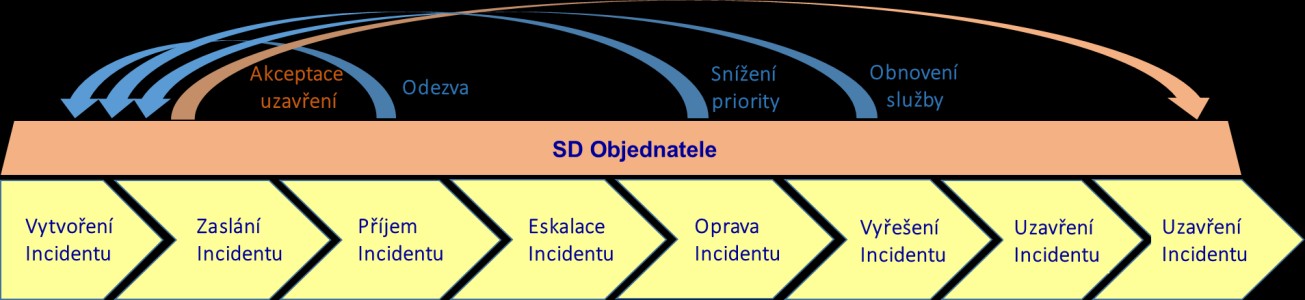 Popis procesuHlavním cílem Incident Management procesu je v co nejkratším čase obnovit Trvale poskytovanou službu do původního stavu v případě havárie, aby došlo k co nejmenšímu dopadu na provoz Systému.Přehled činnostíV rámci procesu Incident managementu je specifikováno několik činností, díky kterým je každý vzniklý incident korektně zaznamenán, vyhodnocen, vyřešen a uzavřen. Tyto činnosti jsou následující.Vytvoření IncidentuV případě vzniku Incidentu vytvoří Provozovatel Servis Desku tiket, který bude obsahovat povinné informace a detailní popis vzniklého incidentu nebo podezření na incident. Incidentu (ticketu SD) bude přiřazena priorita. Incident bude klasifikován pracovníky DCeGOV na centrálním pracovišti dohledu. Tento čas je důležitý pro splnění parametrů odezva zadavateli. Parametr Odezva je měřen podle definice výše.Zaslání Incidentu (měření odezvy)Po vytvoření Incidentu v Servis Desku a vyplnění povinných údajů, je Incident tiket zaslán na skupinu pracovníků na úrovni L1, L2 nebo L3. Po přijetí Incidentu je odeslána notifikace příslušnému zadavateli.Příjem Incidentu (čas na odstranění závady)Skupina L2 nebo L3 přijme Incident ticket v Servis Desku. Skupina (pracovník) provede doplnění a zapsání aktuálních informací uvedených v rámci Incident tiketu.Čas příjmu a předání Incidentu je měřen Servis Deskem. Tento čas pro měření odstranění závady v rámci měření parametrů Servisní podpory. Po přijetí Incidentu je odeslána notifikace příslušné skupině pracovníků.Eskalace IncidentuEskalací incidentu se provádí v případě, kdy na odstranění musí pracovat více skupin (profesí) pracovníků. V Service Desku se využívá volby eskalace na specializované řešitele, kteří se následně budou zabývat analýzou a řešením Incidentu.Oprava IncidentuOprava Incidentu je bod, kdy Poskytovatel zajistí nasazení finální opravy nebo nasazení dočasné opravy (workaroundu). Oprava způsobí obnovení poskytované služby nebo částečné obnovení poskytované služby.Vyřešení IncidentuStav, kdy dojde k odstranění příčiny vzniku havárie a zprovoznění všech ovlivněných poskytovaných služby Systému. O vyřešení Incidentu a obnovení funkčnosti poskytované služby jsou notifikovány všechny skupiny pracovníků a zadavatel. Vyřešený ticket musí obsahovat popis řešení Incidentu a stručný popis kroků, které vedly k odstranění příčiny vzniku incidentu.Uzavření IncidentuPo vyřešení Incidentu a akceptaci uzavření příslušného ticketu dochází po uzavření Incident ticketu zadavatele.Příloha č. 3 – Výkaz SLAPlán odstávek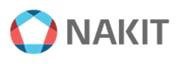 Příloha č. 4 – Seznam prvkůStránka 33 z 40V obdobíProstředíDruh provozuCena / měsíc bez DPH1. 9. 2023 – 31. 12. 2024PROD PROD a TESTProvoz a servis81 000,- KčNázev přílohyTyp dokumentuPriloha_1_Katalog služeb Katalogové listy_Infrastruktura.docxWord dokumentPriloha_2_Popis_Procesy-provozu.docxWord dokumentPriloha_3_Vykaz_SLA.xlsxExcel dokumentPříloha_4 – Seznam prvků systému.xlsxExcel dokumentCelkováměsíční cenasoučet paušálních měsíčních cen za smluvené katalogové listyProvozovatelnázev pozice, která je ve smluvním vztahu definována jako PoskytovatelID službyID služby definuje typ katalogového listu (provoz a servis infrastruktury, provoz a servis infrastrukturySlužby provozujsou provozní služby aplikované na infrastrukturu, provozní služby jsou popsané v katalogových listechSlužby servisujsou servisní služby aplikované na infrastrukturu, servisní služby jsou v katalogových listechParametry SLAjsou měřitelné parametry, které jsou smluvně definovány v tabulce SLADostupnostparametr kvality provozu SystémuVýkonnostparametr kvality výkonnosti Systému – měří se na aplikaci přes vzdálený monitoring z CMSSlužby reportingujsou reportovací služby, smluvené v rámci smluvního vztahuPodpora L1operátor Service Desk, který přímá požadavky či Incidenty od uživatelůPodpora L2podpora druhé úrovně, řeší požadavky či Incidenty předané z L1, popřípadě je předává na L3Podpora L3podpora třetí úrovně, řeší požadavky či Incidenty předané z L2Odezvaje časová lhůta, ve které je provozovatel povinen odpovědět na požadavek předaný prostřednictvím servis desku (L1)Obnovení službyje časová lhůta, ve které je Provozovatel povinen obnovit parametry provozní služby na sjednanou úroveň nebo servisním zákrokem zajistit snížení priority incidentuProvozní prostředíje prostředí kde jsou aplikovány Služby provozu, služby servisu a parametry SLATestovací prostředíje prostředí kde jsou aplikovány pouze Služby provozuRežimyposkytování služebpracovní režim, při kterém jsou služby poskytovány (od-do, dny v týdnu)Režim 8x5pracovní režim od 8:00 do 16:00 hodin poskytovaný v 5 pracovních dnechRežim 10x5pracovní režim od 8:00 do 18:00 hodin poskytovaný v 5 pracovních dnechRežim 24x7nepřetržitý pracovní režimSD DC eGOVnástroj Dohledového centra eGOV – nástroj je umístěn na centrálním pracovišti. Jsou zde umístěny ostatní dohledové nástroje a pracoviště HelpdeskuSystémjde o jednotný název zahrnující infrastrukturuInfrastrukturainfrastruktura ISRSVyhrazené servisní oknoje to časový interval smluvený pro Systém, v rámci tohoto intervalu je povoleno prováděn plánovaný zákrok na SystémuPlán na zajištění dostatečné kapacity pro provozní prostředí (PROD-PROD)Plán na zajištění dostatečné kapacity pro provozní prostředí (PROD-PROD)Plán na zajištění dostatečné kapacity pro provozní prostředí (PROD-PROD)Plán na zajištění dostatečné kapacity pro provozní prostředí (PROD-PROD)Plán na zajištění dostatečné kapacity pro provozní prostředí (PROD-PROD)Kapacity HW na 16 měsícůKapacity HW na 16 měsícůKapacity HW na 16 měsícůPlán na zajištění dostatečné kapacity pro provozní prostředí (PROD-PROD)Plán na zajištění dostatečné kapacity pro provozní prostředí (PROD-PROD)Plán na zajištění dostatečné kapacity pro provozní prostředí (PROD-PROD)Plán na zajištění dostatečné kapacity pro provozní prostředí (PROD-PROD)Plán na zajištění dostatečné kapacity pro provozní prostředí (PROD-PROD)Od:Do:Do:Plán na zajištění dostatečné kapacity pro provozní prostředí (PROD-PROD)Plán na zajištění dostatečné kapacity pro provozní prostředí (PROD-PROD)Plán na zajištění dostatečné kapacity pro provozní prostředí (PROD-PROD)Plán na zajištění dostatečné kapacity pro provozní prostředí (PROD-PROD)Plán na zajištění dostatečné kapacity pro provozní prostředí (PROD-PROD)1.9. 202331.12.202431.12.2024ProstředíLokalitaZařízeníJednotkyStávajícízjištěná kapacitaSmluvnězajištěná kapacitaHodnoty po UPG.Hodnotyse navýší o:PROD-PRODVysočinaCPUKs4060až 64+ 4PROD-PRODVysočinaRAMGB1442602600PROD-PRODVysočinaHDDTB18,6až 32až 320Plán na zajištění dostatečné kapacity pro provozní prostředí (TEST)Plán na zajištění dostatečné kapacity pro provozní prostředí (TEST)Plán na zajištění dostatečné kapacity pro provozní prostředí (TEST)Plán na zajištění dostatečné kapacity pro provozní prostředí (TEST)Plán na zajištění dostatečné kapacity pro provozní prostředí (TEST)Kapacity HW na 16 měsícůKapacity HW na 16 měsícůKapacity HW na 16 měsícůPlán na zajištění dostatečné kapacity pro provozní prostředí (TEST)Plán na zajištění dostatečné kapacity pro provozní prostředí (TEST)Plán na zajištění dostatečné kapacity pro provozní prostředí (TEST)Plán na zajištění dostatečné kapacity pro provozní prostředí (TEST)Plán na zajištění dostatečné kapacity pro provozní prostředí (TEST)Od:Do:Do:Plán na zajištění dostatečné kapacity pro provozní prostředí (TEST)Plán na zajištění dostatečné kapacity pro provozní prostředí (TEST)Plán na zajištění dostatečné kapacity pro provozní prostředí (TEST)Plán na zajištění dostatečné kapacity pro provozní prostředí (TEST)Plán na zajištění dostatečné kapacity pro provozní prostředí (TEST)1.9.202331.12.202431.12.2024ProstředíLokalitaZařízeníJednotkyStávajícízjištěná kapacitaSmluvnězajištěná kapacitaHodnoty po UPG.Hodnotyse navýší o:TESTVysočinaCPUKs4040400TESTVysočinaRAMGB1441441440TESTVysočinaHDDTB4440IDNázev a platnost službyTyp platbyKLD01IPLDostupnost infrastrukturyPaušální platbaKLPR01SYProfylaxePaušální platbaKLPR02SYRozvoj SystémuPaušální platbaKLPR03SYDokumentace provozu SystémuPaušální platbaKLPR04SYProvoz SystémůPaušální platbaKLSE01SYServis SystémuPaušální platbaKLSE02SYŘešení incidentů dle procesu DCeGOVPaušální platbaKLRE01SYSLA reportingPaušální platbaKLKO01SYAD HOC požadavek (max. 15 MD ročně)Paušální platbaKatalogový list – Dostupnost infrastrukturyKatalogový list – Dostupnost infrastrukturyIDKLD01IPLNázev a platnost službyZajištění dostupnosti Systému – infrastruktura kraje Vysočina (PROD – PROD)Popis SlužbyZajištění dostupnosti za účelem udržení smluveného parametru dostupnostiNázev parametruDostupnost poskytování služeb při standardním provozuPopis činnostiDostupnost je monitorována smluvenými nástroji. Report SLA jepravidelně reportován pouze v případě, že v daném měsíci incident, který má dopad na dostupnost.Parametr dostupnosti Způsob měření avýpočtuMonitorovací nástroj pravidelně každé 2 minuty monitoruje dostupnost infrastruktury a funkcionalitu vstupních a výstupních odezev Systému – infrastruktury. Dostupnost se v provozním prostředí a do parametruse nezapočítává vyhrazená servisní okna.Hodnota parametru99,5 % - pro PROD-PRODRežim SlužbySlužby se poskytují v režimu 7x24 pro PROD-PRODReportovánívýsledkůReport měření „Priloha_3_Vykaz_SLA.xlsx“ za periodu a kopiizáznamů v provozním deníkuKatalogový list služby provoz Systémů – ProfylaxeKatalogový list služby provoz Systémů – ProfylaxeIDKLPR01SYNázev a platnost službyProaktivní údržba Systému – platí pro infrastrukturuPopis SlužbyProaktivní a profylaktické činnosti, směřující k udržení funkčnosti, spolehlivosti a výkonnosti Systému (tj. technické infrastruktury). Součástí služby je implementace patchů, updatů, zálohování a jinéplánované odstávky Systému.Časová perioda službyVyhrazené servisní oknoDetailní popis prováděných činností1. Provádění pravidelných kontrol nastavení (konfigurace) infrastruktury.Profylaxe obsahuje činnosti pravidelné promazání temp adresářů, kontrola událostí na infrastruktuře. V případě, že se opakuje výskyt nějaké události, provozovatel je povinen na tyto události upozornit. Aktualizace provozní dokumentace.ZálohováníImplementace patchů a updatůRežim SlužbySlužby se poskytují v režimu 5x8Objem poskytované SlužbyPodle Objednatelem schváleného harmonogramu v rozsahu nutném pro zajištění parametrů služby požadovaných v rámci Smlouvy.Služba nezahrnujeBezpečnostní monitoring a monitoring dostupnosti a rychlosti,nezahrnuje change a release management. Správu systémů mimo Systém.Způsob dokladováníMěsíční záznam o poskytnutí Služby zajištění provozu Systému(profylaxe)Katalogový list Rozvoj SystémuKatalogový list Rozvoj SystémuIDKLPR02SYNázev SlužbyRozvoj infrastruktury SystémuPopis SlužbyProvádění prací spojených s podporou nepravidelných aktualizacemi nebo patchování doporučené výrobcem infrastruktury Systému.Název činnostiRozvoj Systému musí být v souladu s doporučení výrobcůČasová perioda službyVyhrazené servisní oknoDetailní popis prováděných činnostíProvedení aktualizace nebo změnu SystémuProvozovatel při provádění změn zajišťuje a zodpovídá za:Jednorázovou zálohu prvku (pokud je potřeba)Analýzu přínosů, rizik a dopadů aktualizací na Systém Objednatele, výběr vhodných aktualizací. Předání návrhů na změnyOdsouhlasení implementace vybraných aktualizací s aplikačními administrátory a Objednatelem.Provedení implementace na testovacím prostředí/v případě clusterového řešení, implementace např. na jeden uzel následně na druhý po ověření funkčnosti.Provedení testování implementované aktualizace a ověření zachování funkčnosti celého řešení.Implementace odsouhlasených aktualizací.Implementace aktualizace na vyžádání formou servisního požadavku.Aktualizace provozní dokumentace.Správa a údržba běhu serverů a služeb zajištující aktualizaci SW.Objem poskytované službyPodle Objednatelem schváleného harmonogramu kontrol a údržby a jednotlivých harmonogramů implementací aktualizací a v rozsahu nutném pro zajištění parametrů služby požadovaných v rámciSmlouvy.Režim SlužbySlužby se poskytují v režimu 5x8Způsob dokladováníMěsíční Záznam o poskytnutých Službách, záznam v provozním deníkuKatalogový list Dokumentace provozu SystémuKatalogový list Dokumentace provozu SystémuID:KLPR03SYNázev SlužbyAktualizace provozní dokumentacePopis SlužbyUdržování aktuálnosti dokumentace, předávání aktuálních zdrojových kódů, administrace předávaných dokumentů.Název činnostiDokumentace, zdrojové kódy a administrativaPopis činnostiProvozovatel zejména zajišťuje a zodpovídá za:Aktuálnost veškeré dokumentace k SystémuAktuálnost popisů jím poskytovaných webových služebAktuálnost seznamů použitého HW a SW včetně informací o době platnosti podpory a maintenance.Provozovatel předává aktualizovanou dokumentaci na smluveném mediu:Aktuální verzí kompletní dokumentace SystémuAktuální kopií zdrojových kódů SystémuRežim SlužbySlužby se poskytují v režimu 5x8Služba nezahrnujeVytvoření, resp. úpravu dokumentace v důsledku změnového nebo rozvojového požadavku. Ta bude realizována v rámci Služby na objednávku  společně  s příslušným  změnovým  nebo  rozvojovýmpožadavkemZpůsob dokladováníDVD s aktuálními verzemi dokumentace a zdrojových kódů, měsíční Záznam o poskytnutých Službách, popisy webových služeb u ObjednateleKatalogový list služby Provoz SystémuKatalogový list služby Provoz SystémuIDKLPR04SYNázev a platnost službyDohled Systému – platí pro infrastrukturuDetailní popisprováděných činnostíProvozovatel zajištuje dohled nad Systémem. V případě vznikuincidentu se řídí Incident managementemČasová perioda službyZajištění dohledu po dobu provozních hodin systémuDetailní popis prováděných činnostíProvozovatel zajištuje dohled nad Systémem. V případě vzniku incidentu se řídí Incident managementemRežim SlužbySlužby se poskytují v režimu 5x8Objem poskytované SlužbyObjem prací je definován ve smluvním vztahu.Služba nezahrnujeBezpečnostní monitoring a monitoring dostupnosti výkonnosti. Dále pak Služba nezahrnuje change a release management. Správusystémů mimo Systém.Způsob dokladováníMěsíční záznam o poskytnutí Služby zajištění provozu Systému(profylaxe)Katalogový list Služby Servis SystémuKatalogový list Služby Servis SystémuIDKLSE01SYNázev SlužbyServis SystémuPopis SlužbyServisem Systému se rozumí zajištění odstranění vzniklého incidentů v souladu se Servisní smlouvou, procesy a parametry SLADetailní popis prováděných činnostíProvozovatel odstraňuje incidenty v souladu s procesem Incident management.Činnosti jsou řízeny pracovníky L1 a L2 podpory. Incidenty musí být zaznamenány a aktualizovány v Service Desku DC eGOV. Provozovatel zejména zajišťuje a zodpovídá za:příjem převzetí Incidentuprovedení analýza incidentuPokud je to nutné provedení výjezd na místo s náhradním dílem nebo objednání zásahu u výrobceVýměna	nebo	oprava	vadné	části	komponenty	(část infrastruktury/dílu/prvku a otestování funkčnosti)Zaslání informace o stavu řešení incidentu na L2 a L1Režim SlužbySlužby se poskytují v režimu 7x24 pro PROD-PRODOdezvaStanoveno v parametrech SLAObnovení SlužbyPokud nebude smluvními stranami výslovně sjednán termínodstranění vady, platí, že Provozovatel je povinen vadu odstranitv souladu s parametry SLA. Provozovatel při odstraňování incidentů analyzuje způsob a druh náhradní řešení s ohledem na priorituincidentu a parametry SLA.PoznámkaSlužba je podmíněna uzavřenou smlouvou na podporu od výrobcenebo od jeho certifikovaného servisního partnera, nebo doložením certifikátu na poskytování této služby.Způsob dokladováníMěsíční report „Priloha_3_Vykaz_SLA.xlsx“ o poskytnutých Službách společně s reportem SLA ze Service Desku DC eGOV. SLA reporting se vykazuje pouze v případě, že za vykazované období jezaregistrovaný incident.Katalogový list Služba servis Systému Řešení incidentů dle procesu DCeGOVKatalogový list Služba servis Systému Řešení incidentů dle procesu DCeGOVIDKLSE02SYNázev SlužbySlužba servis Systému v dohledovém centru – řešení incidentůPopis SlužbyIncident je chápán jako nefunkčnost/nestandardní chování Systému. Při vzniku takového incidentu je nutno zahájit odstraňování nežádoucího chování systému. Službou servis Systémuv dohledovém centru je zabezpečeno procesní odstraňování vzniklých incidentů v souladu s parametry SLA.Detailní popis prováděných činnostíPoskytovatel zejména zajišťuje a zodpovídá za:Příjem Incidentů v Service Desku.Analýzu, zda se jedná o Incident, tj. nefunkčnost. Pokud se jedná o servisní požadavek je procesován dle procesů pro incident management, SLA 10 – Řešení provozních požadavků.L1 aplikační a infrastrukturní support Systému na problematiku technického troubleshotingu/řešení požadavků rozhraní Systému v souvislosti s dalšími ZR a součinnost při datovém/obsahovémtroubleshoting na rozhraní Systému.V případě dostatečného oprávnění na L1 úrovni, řešení Incidentu. V opačném případě směřování na další úrovně podpory dle komunikační matice.Analýzu oprávněnosti Incidentu tj.: zda je cílovým řešitelem L2 nebo L3 support infrastrukturní části Systému na straně poskytovatele a úplnosti požadavku, tj. zda požadavek obsahuje všechny potřebné údaje pro řešení v L2 a L3 úrovni a zda byl proveden technický troubleshoting v L1 úrovni.Řešení Incidentu nebo částečné řešení Incidentu v případě, kdy je provedena oprava na infrastruktuře Systému a musí následovat oprava v dalších L2/L3 supportech jiných ZR/vrácení Incidentu na L1 support (v případě kdy byl nebo neobsahuje dostatečné údaje pro řešení v L2 supportu).Součinnost pro ostatní L2 a L3 suporty jiných ZR s L2 a L3 supportem Systému.Režim SlužbySlužby se poskytují v režimu 7x24 pro PROD-PRODOdezvaStanoveno v parametrech SLAObnovení SlužbyStanoveno v parametrech SLASlužba nezahrnujeJakékoliv řešení nebo analýza návazných problémů, change, release.Způsob dokladováníMěsíční Záznam o poskytnutých Službách, záznam v Service Desku ObjednateleKatalogový list Služba SLA reporting SystémuKatalogový list Služba SLA reporting SystémuIDKLRE01SYNázev SlužbyPředávání provozních dat a vyhodnocený reporting SLA parametrůPopis službyProvozovatel předává reporty v souladu se smluvním ujednáním minimálně v měsíčně perioděDetailní popis prováděných činnostíPředávání neagregovaných dat pro vyhodnocování SLA v požadované struktuře a časové periodě (týdně a měsíčně). SLA reporting se vykazuje pouze v případě, že za vykazované období jezaregistrovaný incidentRežim SlužbySlužby se poskytují v režimu 5x8,Katalogový list Konzultace – AD HOC požadavekKatalogový list Konzultace – AD HOC požadavekIDKLKO01SYNázev SlužbyAD – HOC požadavek – konzultace (maximálně 15 MD ročně)Popis SlužbyKonzultační činnost na vyžádání k funkcionalitě, komunikačnímurozhraní, bezpečnosti, úpravám a rozvoji systému Základních registrů.Výsledkem konzultace může být založení změnového nebo rozvojového požadavku.Popis činnostiKonzultace Architekta řešení dle objednávkyRežim SlužbyRežim SlužbyObjem poskytované SlužbyDle objednávkyPlatební podmínkyPlatba se uskutečňuje jednou měsíčně na základě faktury odPoskytovatele vystavené podle Objednatelem odsouhlasených apodepsaných akceptačních protokolů na vykázané činnosti a s cenami služeb dle této Smlouvy.Způsob dokladováníMěsíční Záznam o poskytnutých Službách, potvrzení o provedení činností v rámci konkrétní objednávky – akceptační list, záznamv Service Desku Objednatele.Priorita incidentuDefinice priority požadavkuParametry SLAPriorita 1 KritickáNěkteré části Systému selhaly a jsou zcela nefunkční nebo je jejich funkčnost omezena tak, že je kritickým způsobem ovlivněna činnost Systému neboVšechny části Systému selhaly a jsou zcela nefunkční nebo je jejich funkčnost omezena tak, že je kritickým způsobem ovlivněna činnostSystému.Odezva: 4 hodinyObnovení provozu: 12 hodinRežim: 24x7Priorita 2 VysokáČinnost Systému je podstatně omezena. Některé části selhaly a jsou zcela nefunkční nebo je jejich funkčnost omezena a je zásadním způsobem ovlivněna činnost Systému (např. není dostupnájedna instance Systému).Odezva: 4 hodinyObnovení provozu: 24 hodinRežim: 24x7Priorita 3 StředníSystém je funkční pouze částečně.Systém je ovlivněn selháním nebo omezením některé ze systémových funkcí podporujících důležité činnosti Systému.Služby vykazují funkční vady. Některé funkce pro jednotlivé Agendové informační systémy nejsouplně funkční.Odezva: 4 hodinyObnovení provozu: 48 hodinRežim: 24x7Priorita 4 NízkáSystém je funkční, závada nemá vliv na činnost Systému. Vyskytují se nedostatky nepodstatné povahy (mohou způsobit například ztížení běžného provozu).Zahrnuje selhání funkcí, které nejsou v danýmoment využívány nebo nemají žádný vliv na řádný chod Systému.Odezva: 4 hodiny Obnovení provozu: Režim: 10x5Priorita 5 OstatníSystém	je	plně	funkční	a	vytváří	varovné informace související s provozem systému.Provozovatel je povinen vytvořit žádost na Call Centrum.Odezva: 4 hodiny Obnovení provozu: Režim: 8x5Priorita incidentuDefinice priority požadavkuDefinice priority požadavkuDefinice priority požadavkuDefinice priority požadavkuDefinice priority požadavkuDefinice priority požadavkuDefinice priority požadavkuParametry SLAParametry SLAParametry SLAPriorita 1 KritickáNěkteré části Systému selhaly a jsou zcela nefunkční nebo je jejich funkčnost omezena tak, že je kritickým způsobem ovlivněna činnost Systému neboVšechny části Systému selhaly a jsou zcela nefunkční nebo je jejich funkčnost omezena tak, že je kritickým způsobem ovlivněnačinnost Systému.Některé části Systému selhaly a jsou zcela nefunkční nebo je jejich funkčnost omezena tak, že je kritickým způsobem ovlivněna činnost Systému neboVšechny části Systému selhaly a jsou zcela nefunkční nebo je jejich funkčnost omezena tak, že je kritickým způsobem ovlivněnačinnost Systému.Některé části Systému selhaly a jsou zcela nefunkční nebo je jejich funkčnost omezena tak, že je kritickým způsobem ovlivněna činnost Systému neboVšechny části Systému selhaly a jsou zcela nefunkční nebo je jejich funkčnost omezena tak, že je kritickým způsobem ovlivněnačinnost Systému.Některé části Systému selhaly a jsou zcela nefunkční nebo je jejich funkčnost omezena tak, že je kritickým způsobem ovlivněna činnost Systému neboVšechny části Systému selhaly a jsou zcela nefunkční nebo je jejich funkčnost omezena tak, že je kritickým způsobem ovlivněnačinnost Systému.Některé části Systému selhaly a jsou zcela nefunkční nebo je jejich funkčnost omezena tak, že je kritickým způsobem ovlivněna činnost Systému neboVšechny části Systému selhaly a jsou zcela nefunkční nebo je jejich funkčnost omezena tak, že je kritickým způsobem ovlivněnačinnost Systému.Některé části Systému selhaly a jsou zcela nefunkční nebo je jejich funkčnost omezena tak, že je kritickým způsobem ovlivněna činnost Systému neboVšechny části Systému selhaly a jsou zcela nefunkční nebo je jejich funkčnost omezena tak, že je kritickým způsobem ovlivněnačinnost Systému.Některé části Systému selhaly a jsou zcela nefunkční nebo je jejich funkčnost omezena tak, že je kritickým způsobem ovlivněna činnost Systému neboVšechny části Systému selhaly a jsou zcela nefunkční nebo je jejich funkčnost omezena tak, že je kritickým způsobem ovlivněnačinnost Systému.Odezva: 4 hodiny Obnovení	provozu: dohodyRežim: 8x5Odezva: 4 hodiny Obnovení	provozu: dohodyRežim: 8x5dleČinnost Systému je podstatně omezena.Činnost Systému je podstatně omezena.Činnost Systému je podstatně omezena.Činnost Systému je podstatně omezena.Činnost Systému je podstatně omezena.Činnost Systému je podstatně omezena.Činnost Systému je podstatně omezena.Odezva: 4 hodinyOdezva: 4 hodinyNěkteré části selhaly a jsou zcela nefunkčníNěkteré části selhaly a jsou zcela nefunkčníNěkteré části selhaly a jsou zcela nefunkčníNěkteré části selhaly a jsou zcela nefunkčníNěkteré části selhaly a jsou zcela nefunkčníNěkteré části selhaly a jsou zcela nefunkčníNěkteré části selhaly a jsou zcela nefunkčníObnoveníprovozu:dlePriorita 2nebojejejichfunkčnostomezenaajedohodydohodyVysokázásadním	způsobem	ovlivněna	činnostzásadním	způsobem	ovlivněna	činnostzásadním	způsobem	ovlivněna	činnostzásadním	způsobem	ovlivněna	činnostzásadním	způsobem	ovlivněna	činnostzásadním	způsobem	ovlivněna	činnostzásadním	způsobem	ovlivněna	činnostRežim: 8x5Režim: 8x5Systému (např. není dostupná jedna instanceSystému (např. není dostupná jedna instanceSystému (např. není dostupná jedna instanceSystému (např. není dostupná jedna instanceSystému (např. není dostupná jedna instanceSystému (např. není dostupná jedna instanceSystému (např. není dostupná jedna instanceSystému).Systému).Systému).Systému).Systému).Systému).Systému).Systém je funkční pouze částečně.Systém je funkční pouze částečně.Systém je funkční pouze částečně.Systém je funkční pouze částečně.Systém je funkční pouze částečně.Systém je funkční pouze částečně.Systém je funkční pouze částečně.Odezva: 4 hodinyOdezva: 4 hodinyPriorita 3 StředníSystém je ovlivněn selháním nebo omezením některé ze systémových funkcí podporujících důležité činnosti Systému.Služby vykazují funkční vady. Některé funkce pro jednotlivé Agendové informačnísystémy nejsou plně funkční.Systém je ovlivněn selháním nebo omezením některé ze systémových funkcí podporujících důležité činnosti Systému.Služby vykazují funkční vady. Některé funkce pro jednotlivé Agendové informačnísystémy nejsou plně funkční.Systém je ovlivněn selháním nebo omezením některé ze systémových funkcí podporujících důležité činnosti Systému.Služby vykazují funkční vady. Některé funkce pro jednotlivé Agendové informačnísystémy nejsou plně funkční.Systém je ovlivněn selháním nebo omezením některé ze systémových funkcí podporujících důležité činnosti Systému.Služby vykazují funkční vady. Některé funkce pro jednotlivé Agendové informačnísystémy nejsou plně funkční.Systém je ovlivněn selháním nebo omezením některé ze systémových funkcí podporujících důležité činnosti Systému.Služby vykazují funkční vady. Některé funkce pro jednotlivé Agendové informačnísystémy nejsou plně funkční.Systém je ovlivněn selháním nebo omezením některé ze systémových funkcí podporujících důležité činnosti Systému.Služby vykazují funkční vady. Některé funkce pro jednotlivé Agendové informačnísystémy nejsou plně funkční.Systém je ovlivněn selháním nebo omezením některé ze systémových funkcí podporujících důležité činnosti Systému.Služby vykazují funkční vady. Některé funkce pro jednotlivé Agendové informačnísystémy nejsou plně funkční.Obnovení dohody Režim: 8x5provozu:dleSystém je funkční, závada nemá vliv naSystém je funkční, závada nemá vliv naSystém je funkční, závada nemá vliv naSystém je funkční, závada nemá vliv naSystém je funkční, závada nemá vliv naSystém je funkční, závada nemá vliv naSystém je funkční, závada nemá vliv naOdezva: 4 hodinyOdezva: 4 hodinyčinnost Systému. Vyskytují se nedostatkyčinnost Systému. Vyskytují se nedostatkyčinnost Systému. Vyskytují se nedostatkyčinnost Systému. Vyskytují se nedostatkyčinnost Systému. Vyskytují se nedostatkyčinnost Systému. Vyskytují se nedostatkyčinnost Systému. Vyskytují se nedostatkyObnoveníprovozu:dlePriorita 4 Nízkánepodstatné	povahy	(mohou	způsobit například ztížení běžného provozu).Zahrnuje selhání funkcí, které nejsou v danýnepodstatné	povahy	(mohou	způsobit například ztížení běžného provozu).Zahrnuje selhání funkcí, které nejsou v danýnepodstatné	povahy	(mohou	způsobit například ztížení běžného provozu).Zahrnuje selhání funkcí, které nejsou v danýnepodstatné	povahy	(mohou	způsobit například ztížení běžného provozu).Zahrnuje selhání funkcí, které nejsou v danýnepodstatné	povahy	(mohou	způsobit například ztížení běžného provozu).Zahrnuje selhání funkcí, které nejsou v danýnepodstatné	povahy	(mohou	způsobit například ztížení běžného provozu).Zahrnuje selhání funkcí, které nejsou v danýnepodstatné	povahy	(mohou	způsobit například ztížení běžného provozu).Zahrnuje selhání funkcí, které nejsou v danýdohody Režim: 8x5dohody Režim: 8x5moment využívány nebo nemají žádný vliv namoment využívány nebo nemají žádný vliv namoment využívány nebo nemají žádný vliv namoment využívány nebo nemají žádný vliv namoment využívány nebo nemají žádný vliv namoment využívány nebo nemají žádný vliv namoment využívány nebo nemají žádný vliv nařádný chod Systému.řádný chod Systému.řádný chod Systému.řádný chod Systému.řádný chod Systému.řádný chod Systému.řádný chod Systému.Systém je plně funkční a vytváří varovnéSystém je plně funkční a vytváří varovnéSystém je plně funkční a vytváří varovnéSystém je plně funkční a vytváří varovnéSystém je plně funkční a vytváří varovnéSystém je plně funkční a vytváří varovnéSystém je plně funkční a vytváří varovnéOdezva: 4 hodinyOdezva: 4 hodinyPriorita 5 Ostatníinformace související s provozem systému. Provozovatel je povinen vytvořit žádost na Call Centrum.informace související s provozem systému. Provozovatel je povinen vytvořit žádost na Call Centrum.informace související s provozem systému. Provozovatel je povinen vytvořit žádost na Call Centrum.informace související s provozem systému. Provozovatel je povinen vytvořit žádost na Call Centrum.informace související s provozem systému. Provozovatel je povinen vytvořit žádost na Call Centrum.informace související s provozem systému. Provozovatel je povinen vytvořit žádost na Call Centrum.informace související s provozem systému. Provozovatel je povinen vytvořit žádost na Call Centrum.Obnovení dohody Režim: 8x5provozu:dlePřehled plnění SLA parametrůPřehled plnění SLA parametrůPřehled plnění SLA parametrůPřehled plnění SLA parametrůPřehled plnění SLA parametrůPřehled plnění SLA parametrůMěřící listySkupina SLA parametrůSjednané hodnotyDosažené hodnotyVýsledná hodnotaPoznámkaDostupnostInfrastruktura99,50%100,00%SLA dosaženaServisni PodporaOdezvaOkOkSLA dosaženaServisni PodporaObnovení službyOkOkSLA dosaženaPrvky Systému zapojené do měření dostupnostiPrvky Systému zapojené do měření dostupnostiPrvky Systému zapojené do měření dostupnostiPrvky Systému zapojené do měření dostupnostiPrvky Systému zapojené do měření dostupnostiPrvky Systému zapojené do měření dostupnostiPrvky Systému zapojené do měření dostupnostiPrvky Systému zapojené do měření dostupnostiPrvky Systému zapojené do měření dostupnostiPrvky Systému zapojené do měření dostupnostiPrvky Systému zapojené do měření dostupnostiPrvky Systému zapojené do měření dostupnostiPrvky Systému zapojené do měření dostupnostiPrvky Systému zapojené do měření dostupnostiPrvky Systému zapojené do měření dostupnostiPrvky Systému zapojené do měření dostupnostiPrvky Systému zapojené do měření dostupnostiPrvky Systému zapojené do měření dostupnostiPrvky Systému zapojené do měření dostupnostiPrvky Systému zapojené do měření dostupnostiPrvky Systému zapojené do měření dostupnostiPrvky Systému zapojené do měření dostupnostiPrvky Systému zapojené do měření dostupnostiSjednaná dostupnost prvků Infrastruktury	DM(rm)Sjednaná dostupnost prvků Infrastruktury	DM(rm)Sjednaná dostupnost prvků Infrastruktury	DM(rm)Sjednaná dostupnost prvků Infrastruktury	DM(rm)99,50%Celková dosažená dostupnost Infrastruktury DM(dm)Celková dosažená dostupnost Infrastruktury DM(dm)Celková dosažená dostupnost Infrastruktury DM(dm)Celková dosažená dostupnost Infrastruktury DM(dm)Celková dosažená dostupnost Infrastruktury DM(dm)Celková dosažená dostupnost Infrastruktury DM(dm)Celková dosažená dostupnost Infrastruktury DM(dm)Celková dosažená dostupnost Infrastruktury DM(dm)Celková dosažená dostupnost Infrastruktury DM(dm)Celková dosažená dostupnost Infrastruktury DM(dm)Celková dosažená dostupnost Infrastruktury DM(dm)Celková dosažená dostupnost Infrastruktury DM(dm)100,00%Skupina SystemuLokalitaProstředíPrvekPočetHostNamePrvek je vysocedostupný?Zapojen doGeoClusteru?Režim zapojeníprvkuSjednanádostupnostLedenÚnorBřezenDubenKvětenČervenČervenecSrpenZáříŘíjenListopadProsinecCelkemInfrastrukturaPlzeňPROD-PRODVirtualní Server + diskový prostor1PPFE01AnoAnoPasive99,50%100,00%100,00%100,00%100,00%100,00%100,00%100,00%100,00%100,00%100,00%100,00%100,00%100,00%InfrastrukturaPlzeňPROD-PRODVirtualní Server + diskový prostor1PFE02AnoAnoPasive99,50%100,00%100,00%100,00%100,00%100,00%100,00%100,00%100,00%100,00%100,00%100,00%100,00%100,00%InfrastrukturaPlzeňPROD-PRODVirtualní Server + diskový prostor1PAPP01AnoAnoPasive99,50%100,00%100,00%100,00%100,00%100,00%100,00%100,00%100,00%100,00%100,00%100,00%100,00%100,00%InfrastrukturaPlzeňPROD-PRODVirtualní Server + diskový prostor1PFSAnoAnoPasive99,50%100,00%100,00%100,00%100,00%100,00%100,00%100,00%100,00%100,00%100,00%100,00%100,00%100,00%InfrastrukturaPlzeňPROD-PRODVirtualní Server + diskový prostor1PAPP02AnoAnoPasive99,50%100,00%100,00%100,00%100,00%100,00%100,00%100,00%100,00%100,00%100,00%100,00%100,00%100,00%InfrastrukturaPlzeňPROD-PRODVirtualní Server + diskový prostor1PFT01AnoAnoPasive99,50%100,00%100,00%100,00%100,00%100,00%100,00%100,00%100,00%100,00%100,00%100,00%100,00%100,00%InfrastrukturaPlzeňPROD-PRODVirtualní Server + diskový prostor1PDB01AnoAnoPasive99,50%100,00%100,00%100,00%100,00%100,00%100,00%100,00%100,00%100,00%100,00%100,00%100,00%100,00%InfrastrukturaPlzeňPROD-PRODVirtualní Server + diskový prostor1PMON01AnoAnoPasive99,50%100,00%100,00%100,00%100,00%100,00%100,00%100,00%100,00%100,00%100,00%100,00%100,00%100,00%InfrastrukturaPlzeňPROD-PRODSíť perimetru2KK-switch portyAnoAnoActive99,90%100,00%100,00%100,00%100,00%100,00%100,00%100,00%100,00%100,00%100,00%100,00%100,00%100,00%Výkaz neplánovaných odstávek PROD prostředíVýkaz neplánovaných odstávek PROD prostředíVýkaz neplánovaných odstávek PROD prostředíVýkaz neplánovaných odstávek PROD prostředíVýkaz neplánovaných odstávek PROD prostředíVýkaz neplánovaných odstávek PROD prostředíVýkaz neplánovaných odstávek PROD prostředíVýkaz neplánovaných odstávek PROD prostředíVýkaz neplánovaných odstávek PROD prostředíVýkaz neplánovaných odstávek PROD prostředíVýkaz neplánovaných odstávek PROD prostředíSloupce k vyplněníSloupce k vyplněníSloupce k vyplněníSloupce k vyplněníSloupce k vyplněníSloupce k vyplněníSloupce k vyplněníSloupec nevyplňovatSloupec nevyplňovatOkOkČas nahlášení incdentu: formát datumudd.mm.rr hh:mmID incidentu: ID z interního systému nebo SDTyp služby: A=24x7 B=10x5Typ incidentu:Kritická,Vysoká,Stř ední,Nízká,OstatníČas odezvy: čas odeslání notifikace odezvy ze SDČas odstranění incidentu: čas kdy systém začalpracovat po odstranění incidentuIncident nastal mimo čas plánované odstávky?Ano/NeSmluvený čas odezvy do:Smluvený čas odstranění incidentu do:Vyhodnocený čas odezvy:Vyhodnocený Čas odstranění incidentu0.1.00 0:000.1.00 0:00OkOk0.1.00 0:000.1.00 0:00OkOk0.1.00 0:000.1.00 0:00OkOk0.1.00 0:000.1.00 0:00OkOk0.1.00 0:000.1.00 0:00OkOk0.1.00 0:000.1.00 0:00OkOk0.1.00 0:000.1.00 0:00OkOk0.1.00 0:000.1.00 0:00OkOk0.1.00 0:000.1.00 0:00OkOk0.1.00 0:000.1.00 0:00OkOk0.1.00 0:000.1.00 0:00OkOk0.1.00 0:000.1.00 0:00OkOk0.1.00 0:000.1.00 0:00OkOk0.1.00 0:000.1.00 0:00OkOk0.1.00 0:000.1.00 0:00OkOk0.1.00 0:000.1.00 0:00OkOk0.1.00 0:000.1.00 0:00OkOk0.1.00 0:000.1.00 0:00OkOk0.1.00 0:000.1.00 0:00OkOk0.1.00 0:000.1.00 0:00OkOk0.1.00 0:000.1.00 0:00OkOk0.1.00 0:000.1.00 0:00OkOk0.1.00 0:000.1.00 0:00OkOk0.1.00 0:000.1.00 0:00OkOk0.1.00 0:000.1.00 0:00OkOk0.1.00 0:000.1.00 0:00OkOk0.1.00 0:000.1.00 0:00OkOk0.1.00 0:000.1.00 0:00OkOk0.1.00 0:000.1.00 0:00OkOkDatumIDNázev odstávkyStartKonecPoznámka01.09.2023102.09.2023203.09.2023304.09.2023405.09.2023506.09.2023607.09.2023708.09.2023809.09.2023910.09.20231011.09.20231112.09.20231213.09.20231314.09.20231415.09.20231516.09.20231617.09.20231718.09.20231819.09.20231920.09.20232021.09.20232122.09.20232223.09.20232324.09.20232425.09.20232526.09.20232627.09.20232728.09.20232829.09.20232930.09.202330ProstředíDefinice prvkuDefinice prvkuDefinice prvkuIdentifikace prvkuIdentifikace prvkuIdentifikace prvkuServisní úroveň prvkuServisní úroveň prvkuServisní úroveň prvkuServisní úroveň prvkuServisní úroveň prvkuDRP prvkuDRP prvkuProstředí prvkuTyp komunikačního prvkuNázev OSVerze OSHostNameIP adresaceIP adresaceRežim provozuDostupnost v %Výkonnost v sec.Servisní parametry pro IMServisní parametry pro IMČas obnovyPriorita obnovyVýběrové poleVyplňte název modeluNázev prvku v sítiIP adresaVLANVýběrové poleVýběrové poleVlož hodnotuVlož čas pro převzetíVlož čas zprovozněníČas obnovy prvkuVlož hodnotuProdukčníKK - krajský konektor Cisco + switch na kraji PlzeňCiscoviz. soubor ISZR_VLAN.xlsviz. soubor ISZR_VLAN.xls24x799,90%N/ADle parametrů SLADle parametrů SLADle parametrů SLAVyber hodnotu pro Act. PrvkyProdukčníKK - krajský konektor Cisco + switch na kraji PlzeňCiscoviz. soubor ISZR_VLAN.xlsviz. soubor ISZR_VLAN.xls24x799,90%N/ADle parametrů SLADle parametrů SLADle parametrů SLAVyber hodnotu pro Act. PrvkyProdukčníKK - krajský konektor Cisco + switch na kraji VysočinaCiscoviz. soubor ISZR_VLAN.xlsviz. soubor ISZR_VLAN.xls24x799,90%N/ADle parametrů SLADle parametrů SLADle parametrů SLAVyber hodnotu pro Act. PrvkyProdukčníKK - krajský konektor Cisco + switch na kraji VysočinaCiscoviz. soubor ISZR_VLAN.xlsviz. soubor ISZR_VLAN.xls24x799,90%N/ADle parametrů SLADle parametrů SLADle parametrů SLAVyber hodnotu pro Act. PrvkyPokud je potřeba vložit řádek, vlož další řádek před poslední správně vyplněný řádekPokud je potřeba vložit řádek, vlož další řádek před poslední správně vyplněný řádekPokud je potřeba vložit řádek, vlož další řádek před poslední správně vyplněný řádekPokud je potřeba vložit řádek, vlož další řádek před poslední správně vyplněný řádekPokud je potřeba vložit řádek, vlož další řádek před poslední správně vyplněný řádekPokud je potřeba vložit řádek, vlož další řádek před poslední správně vyplněný řádekPokud je potřeba vložit řádek, vlož další řádek před poslední správně vyplněný řádekPokud je potřeba vložit řádek, vlož další řádek před poslední správně vyplněný řádekPokud je potřeba vložit řádek, vlož další řádek před poslední správně vyplněný řádekPokud je potřeba vložit řádek, vlož další řádek před poslední správně vyplněný řádekPokud je potřeba vložit řádek, vlož další řádek před poslední správně vyplněný řádekPokud je potřeba vložit řádek, vlož další řádek před poslední správně vyplněný řádekPokud je potřeba vložit řádek, vlož další řádek před poslední správně vyplněný řádekPokud je potřeba vložit řádek, vlož další řádek před poslední správně vyplněný řádekProstředíDefinice prvkuDefinice prvkuDefinice prvkuDefinice prvkuDefinice prvkuIdentifikace prvkuIdentifikace prvkuIdentifikace prvkuServisní úroveň prvkuServisní úroveň prvkuServisní úroveň prvkuServisní úroveň prvkuServisní úroveň prvkuDRP prvkuDRP prvkuProstředí prvkuTyp serveruZnačka virtualizaceVirtualizace verzeZnačka OSVerze OSHostNameIP adresaceIP adresaceRežim provozuDostupnost v %Výkonnost v sec.Servisní parametry pro IMServisní parametry pro IMČas obnovyPriorita obnovyVýběrové poleFyzickýVirtuálníVyplňte relevantní informace o použitém SWVyplňte relevantní informace o použitém SWVyplňte relevantní informace o použitém SWVyplňte relevantní informace o použitém SWNázev prvku v sítiIP adresaVLANVýběrové poleVýběrové poleVlož hodnotuVlož čas pro převzetíVlož čas zprovozněníČas obnovy prvkuVlož hodnotuPROD PRODVirtuálníVMWare6.xLinux - Centos8.xPFE01viz. soubor ISZR_VLAN.xlsiz. soubor ISZR_VLAN.xl24x799,5%N/Adle parametrů SLAdle parametrů SLAdle parametrů DRPNejvyšší-server (DNS, AD, Doc)PROD PRODVirtuálníVMWare6.xLinux - Centos8.xPFE02viz. soubor ISZR_VLAN.xlsiz. soubor ISZR_VLAN.xl24x799,5%N/Adle parametrů SLAdle parametrů SLAdle parametrů DRPNejvyšší-server (DNS, AD, Doc)PROD PRODVirtuálníVMWare6.xLinux - Centos8.xPAPP01viz. soubor ISZR_VLAN.xlsiz. soubor ISZR_VLAN.xl24x799,5%N/Adle parametrů SLAdle parametrů SLAdle parametrů DRPStřední-Aplikační a WebovéPROD PRODVirtuálníVMWare6.xLinux - Centos8.xPAPP02viz. soubor ISZR_VLAN.xlsiz. soubor ISZR_VLAN.xl24x799,5%N/Adle parametrů SLAdle parametrů SLAdle parametrů DRPStřední-Aplikační a WebovéPROD PRODVirtuálníVMWare6.xLinux - Centos8.xPFS01viz. soubor ISZR_VLAN.xlsiz. soubor ISZR_VLAN.xl24x799,5%N/Adle parametrů SLAdle parametrů SLAdle parametrů DRPStřední-Aplikační a WebovéPROD PRODVirtuálníVMWare6.xLinux - Centos8.xPFT01viz. soubor ISZR_VLAN.xlsiz. soubor ISZR_VLAN.xl24x799,5%N/Adle parametrů SLAdle parametrů SLAdle parametrů DRPStřední-Aplikační a WebovéPROD PRODVirtuálníVMWare6.xLinux - Centos8.xPFT02viz. soubor ISZR_VLAN.xlsiz. soubor ISZR_VLAN.xl24x799,5%N/Adle parametrů SLAdle parametrů SLAdle parametrů DRPVyšší-obnovení DB serveruPROD PRODVirtuálníVMWare6.xLinux - Centos8.xPDB01viz. soubor ISZR_VLAN.xlsiz. soubor ISZR_VLAN.xl24x799,5%N/Adle parametrů SLAdle parametrů SLAdle parametrů DRPNižší-OstatníPROD PRODVirtuálníVMWare6.xLinux - Centos8.xPDB02viz. soubor ISZR_VLAN.xlsiz. soubor ISZR_VLAN.xl24x799,5%N/Adle parametrů SLAdle parametrů SLAdle parametrů DRPNejvyšší-server (DNS, AD, Doc)PROD PRODVirtuálníVMWare6.xLinux - Centos8.xPMON01viz. soubor ISZR_VLAN.xlsiz. soubor ISZR_VLAN.xl24x799,5%N/Adle parametrů SLAdle parametrů SLAdle parametrů DRPStřední-Aplikační a WebovéTESTVirtuálníVMWare6.xLinux - Centos8.xTPFE01viz. soubor ISZR_VLAN.xlsiz. soubor ISZR_VLAN.xl8x5NeměřenaN/AN/AN/AN/ABez priorityTESTVirtuálníVMWare6.xLinux - Centos8.xTPFE02viz. soubor ISZR_VLAN.xlsiz. soubor ISZR_VLAN.xl8x5NeměřenaN/AN/AN/AN/ABez priorityTESTVirtuálníVMWare6.xLinux - Centos8.xTPFS01viz. soubor ISZR_VLAN.xlsiz. soubor ISZR_VLAN.xl8x5NeměřenaN/AN/AN/AN/ABez priorityTESTVirtuálníVMWare6.xLinux - Centos8.xTPFT01viz. soubor ISZR_VLAN.xlsiz. soubor ISZR_VLAN.xl8x5NeměřenaN/AN/AN/AN/ABez priorityTESTVirtuálníVMWare6.xLinux - Centos8.xTPAPP01viz. soubor ISZR_VLAN.xlsiz. soubor ISZR_VLAN.xl8x5NeměřenaN/AN/AN/AN/ABez priorityTESTVirtuálníVMWare6.xLinux - Centos8.xTPAPP02viz. soubor ISZR_VLAN.xlsiz. soubor ISZR_VLAN.xl8x5NeměřenaN/AN/AN/AN/ABez priorityTESTVirtuálníVMWare6.xLinux - Centos8.xTPDB01viz. soubor ISZR_VLAN.xlsiz. soubor ISZR_VLAN.xl8x5NeměřenaN/AN/AN/AN/ABez priorityTESTVirtuálníVMWare6.xLinux - Centos8.xTPDB02viz. soubor ISZR_VLAN.xlsiz. soubor ISZR_VLAN.xl8x5NeměřenaN/AN/AN/AN/ABez priorityTESTVirtuálníVMWare6.xLinux - Centos8.xTPMON01viz. soubor ISZR_VLAN.xlsiz. soubor ISZR_VLAN.xl8x5NeměřenaN/AN/AN/AN/ABez priorityTESTVirtuálníVMWare6.xLinux - Centos8.xTSFE01viz. soubor ISZR_VLAN.xlsiz. soubor ISZR_VLAN.xl8x5NeměřenaN/AN/AN/AN/ABez priorityTESTVirtuálníVMWare6.xLinux - Centos8.xTSAPP01viz. soubor ISZR_VLAN.xlsiz. soubor ISZR_VLAN.xl8x5NeměřenaN/AN/AN/AN/ABez priorityTESTVirtuálníVMWare6.xLinux - Centos8.xTSFS01viz. soubor ISZR_VLAN.xlsiz. soubor ISZR_VLAN.xl8x5NeměřenaN/AN/AN/AN/ABez priorityTESTVirtuálníVMWare6.xLinux - Centos8.xTSAPP02viz. soubor ISZR_VLAN.xlsiz. soubor ISZR_VLAN.xl8x5NeměřenaN/AN/AN/AN/ABez priorityTESTVirtuálníVMWare6.xLinux - Centos8.xTSFT01viz. soubor ISZR_VLAN.xlsiz. soubor ISZR_VLAN.xl8x5NeměřenaN/AN/AN/AN/ABez priorityTESTVirtuálníVMWare6.xLinux - Centos8.xTSDB01viz. soubor ISZR_VLAN.xlsiz. soubor ISZR_VLAN.xl8x5NeměřenaN/AN/AN/AN/ABez priorityTESTVirtuálníVMWare6.xLinux - Centos8.xTSDB02viz. soubor ISZR_VLAN.xlsiz. soubor ISZR_VLAN.xl8x5NeměřenaN/AN/AN/AN/ABez priorityTESTVirtuálníVMWare6.xLinux - Centos8.xTSMON01viz. soubor ISZR_VLAN.xlsiz. soubor ISZR_VLAN.xl8x5NeměřenaN/AN/AN/AN/ABez priorityPokud je potřeba vložit řádek, vlož další řádek před poslední správně vyplněný řádekPokud je potřeba vložit řádek, vlož další řádek před poslední správně vyplněný řádekPokud je potřeba vložit řádek, vlož další řádek před poslední správně vyplněný řádekPokud je potřeba vložit řádek, vlož další řádek před poslední správně vyplněný řádekPokud je potřeba vložit řádek, vlož další řádek před poslední správně vyplněný řádekPokud je potřeba vložit řádek, vlož další řádek před poslední správně vyplněný řádekPokud je potřeba vložit řádek, vlož další řádek před poslední správně vyplněný řádekPokud je potřeba vložit řádek, vlož další řádek před poslední správně vyplněný řádekPokud je potřeba vložit řádek, vlož další řádek před poslední správně vyplněný řádekPokud je potřeba vložit řádek, vlož další řádek před poslední správně vyplněný řádekPokud je potřeba vložit řádek, vlož další řádek před poslední správně vyplněný řádekPokud je potřeba vložit řádek, vlož další řádek před poslední správně vyplněný řádekPokud je potřeba vložit řádek, vlož další řádek před poslední správně vyplněný řádekPokud je potřeba vložit řádek, vlož další řádek před poslední správně vyplněný řádekPokud je potřeba vložit řádek, vlož další řádek před poslední správně vyplněný řádekPokud je potřeba vložit řádek, vlož další řádek před poslední správně vyplněný řádekProstředíDefinice prvkuDefinice prvkuDefinice prvkuDefinice prvkuDefinice prvkuIdentifikace prvkuIdentifikace prvkuIdentifikace prvkuServisní úroveň prvkuServisní úroveň prvkuServisní úroveň prvkuServisní úroveň prvkuServisní úroveň prvkuDRP prvkuDRP prvkuProstředí prvkuTyp serveruNázev virtualizaceVirt.verzeNázev OSVerze OSHostNameIP adresaceIP adresaceRežim provozuDostupnost v %Výkonnost v sec.Servisní parametry pro IMServisní parametry pro IMČas obnovyPriorita obnovyVýběrové poleFyzickýVirtuálníVyplňte relevantní informace o použitém SWVyplňte relevantní informace o použitém SWVyplňte relevantní informace o použitém SWVyplňte relevantní informace o použitém SWNázev prvku v sítiIP adresaIP VLANVýběrové poleVýběrové poleVlož hodnotuVlož čas pro převzetíVlož čas zprovozněníČas obnovy prvkuVlož hodnotuPROD ZALVirtuálníVMWare6.xLinux - Centos8.xSFE01viz. soubor ISZR_VLAN.xlsiz. soubor ISZR_VLAN.xl24x70,99N/Adle parametrů SLAdle parametrů SLAdle parametrů DRPNejvyšší-server (DNS, AD, Doc)PROD ZALVirtuálníVMWare6.xLinux - Centos8.xSFE02viz. soubor ISZR_VLAN.xlsiz. soubor ISZR_VLAN.xl24x70,99N/Adle parametrů SLAdle parametrů SLAdle parametrů DRPStřední-Aplikační a WebovéPROD ZALVirtuálníVMWare6.xLinux - Centos8.xSASS01viz. soubor ISZR_VLAN.xlsiz. soubor ISZR_VLAN.xl24x70,99N/Adle parametrů SLAdle parametrů SLAdle parametrů DRPStřední-Aplikační a WebovéPROD ZALVirtuálníVMWare6.xLinux - Centos8.xSASS02viz. soubor ISZR_VLAN.xlsiz. soubor ISZR_VLAN.xl24x70,99N/Adle parametrů SLAdle parametrů SLAdle parametrů DRPStřední-Aplikační a WebovéPROD ZALVirtuálníVMWare6.xLinux - Centos8.xSFS01viz. soubor ISZR_VLAN.xlsiz. soubor ISZR_VLAN.xl24x70,99N/Adle parametrů SLAdle parametrů SLAdle parametrů DRPStřední-Aplikační a WebovéPROD ZALVirtuálníVMWare6.xLinux - Centos8.xSFT01viz. soubor ISZR_VLAN.xlsiz. soubor ISZR_VLAN.xl24x70,99N/Adle parametrů SLAdle parametrů SLAdle parametrů DRPStřední-Aplikační a WebovéPROD ZALVirtuálníVMWare6.xLinux - Centos8.xSFT02viz. soubor ISZR_VLAN.xlsiz. soubor ISZR_VLAN.xl24x70,99N/Adle parametrů SLAdle parametrů SLAdle parametrů DRPStřední-Aplikační a WebovéPROD ZALVirtuálníVMWare6.xLinux - Centos8.xSDB01viz. soubor ISZR_VLAN.xlsiz. soubor ISZR_VLAN.xl24x70,99N/Adle parametrů SLAdle parametrů SLAdle parametrů DRPVyšší-obnovení DB serveruPROD ZALVirtuálníVMWare6.xLinux - Centos8.xSDB02viz. soubor ISZR_VLAN.xlsiz. soubor ISZR_VLAN.xl24x70,99N/Adle parametrů SLAdle parametrů SLAdle parametrů DRPVyšší-obnovení DB serveruPROD ZALVirtuálníVMWare6.xLinux - Centos8.xSMON01viz. soubor ISZR_VLAN.xlsiz. soubor ISZR_VLAN.xl24x70,99N/Adle parametrů SLAdle parametrů SLAdle parametrů DRPNižší-OstatníPokud je potřeba vložit řádek, vlož další řádek před poslední správně vyplněný řádekPokud je potřeba vložit řádek, vlož další řádek před poslední správně vyplněný řádekPokud je potřeba vložit řádek, vlož další řádek před poslední správně vyplněný řádekPokud je potřeba vložit řádek, vlož další řádek před poslední správně vyplněný řádekPokud je potřeba vložit řádek, vlož další řádek před poslední správně vyplněný řádekPokud je potřeba vložit řádek, vlož další řádek před poslední správně vyplněný řádekPokud je potřeba vložit řádek, vlož další řádek před poslední správně vyplněný řádekPokud je potřeba vložit řádek, vlož další řádek před poslední správně vyplněný řádekPokud je potřeba vložit řádek, vlož další řádek před poslední správně vyplněný řádekPokud je potřeba vložit řádek, vlož další řádek před poslední správně vyplněný řádekPokud je potřeba vložit řádek, vlož další řádek před poslední správně vyplněný řádekPokud je potřeba vložit řádek, vlož další řádek před poslední správně vyplněný řádekPokud je potřeba vložit řádek, vlož další řádek před poslední správně vyplněný řádekPokud je potřeba vložit řádek, vlož další řádek před poslední správně vyplněný řádekPokud je potřeba vložit řádek, vlož další řádek před poslední správně vyplněný řádekPokud je potřeba vložit řádek, vlož další řádek před poslední správně vyplněný řádekProstředíProstředíDefinice prvkuDefinice prvkuDefinice prvkuDefinice prvkuDefinice prvkuDefinice prvkuIdentifikace prvkuIdentifikace prvkuIdentifikace prvkuServisní úroveň prvkuServisní úroveň prvkuServisní úroveň prvkuServisní úroveň prvkuServisní úroveň prvkuDRP prvkuDRP prvkuLokalita prvkuProstředí prvkuTyp aplikaceNázev aplikace (modulu aplikace)Značka virtualizaceVerze virtualizaceZnačka OSVerze OSHostNameIP adresaceIP adresaceRežim provozuDostupnost v %Výkonnost v sec.Servisní parametry pro IMServisní parametry pro IMČas obnovyPriorita obnovyVýběrové poleVýběrové poleVyplňte název modeluVyplňte relevantní informace o použitém SWVyplňte relevantní informace o použitém SWVyplňte relevantní informace o použitém SWVyplňte relevantní informace o použitém SWVyplňte relevantní informace o použitém SWNázev prvku v sítiIP adresaVLANVýběrové poleVýběrové poleVlož hodnotuVlož čas pro převzetíVlož čas zprovozněníČas obnovy prvkuVlož hodnotuVysočinaPROD PRODFEVMWare6.xLinux - Centos8.xPFE01viz. soubor ISZR_VLAN.xlsviz. soubor ISZR_VLAN.xls24x799,50%N/Adle parametrů SLAdle parametrů SLAdle parametrů SLANejvyšší-server (DNS, AD, Doc)VysočinaPROD PRODFEVMWare6.xLinux - Centos8.xPFE02viz. soubor ISZR_VLAN.xlsviz. soubor ISZR_VLAN.xls24x799,50%N/Adle parametrů SLAdle parametrů SLAdle parametrů SLANejvyšší-server (DNS, AD, Doc)VysočinaPROD PRODAplikaceVMWare6.xLinux - Centos8.xPAPP01viz. soubor ISZR_VLAN.xlsviz. soubor ISZR_VLAN.xls24x799,50%N/Adle parametrů SLAdle parametrů SLAdle parametrů SLAStřední-Aplikační a WebovéVysočinaPROD PRODAplikaceVMWare6.xLinux - Centos8.xPAPP02viz. soubor ISZR_VLAN.xlsviz. soubor ISZR_VLAN.xls24x799,50%N/Adle parametrů SLAdle parametrů SLAdle parametrů SLAStřední-Aplikační a WebovéVysočinaPROD PRODFSVMWare6.xLinux - Centos8.xPFS01viz. soubor ISZR_VLAN.xlsviz. soubor ISZR_VLAN.xls24x799,50%N/Adle parametrů SLAdle parametrů SLAdle parametrů SLAStřední-Aplikační a WebovéVysočinaPROD PRODFEVMWare6.xLinux - Centos8.xPFT01viz. soubor ISZR_VLAN.xlsviz. soubor ISZR_VLAN.xls24x799,50%N/Adle parametrů SLAdle parametrů SLAdle parametrů SLAStřední-Aplikační a WebovéVysočinaPROD PRODFEVMWare6.xLinux - Centos8.xPFT02viz. soubor ISZR_VLAN.xlsviz. soubor ISZR_VLAN.xls24x799,50%N/Adle parametrů SLAdle parametrů SLAdle parametrů SLAStřední-Aplikační a WebovéVysočinaPROD PRODDB - MariaDBVMWare6.xLinux - Centos8.xPDB01viz. soubor ISZR_VLAN.xlsviz. soubor ISZR_VLAN.xls24x799,50%N/Adle parametrů SLAdle parametrů SLAdle parametrů SLAVyšší-obnovení DB serveruVysočinaPROD PRODDB - MariaDBVMWare6.xLinux - Centos8.xPDB02viz. soubor ISZR_VLAN.xlsviz. soubor ISZR_VLAN.xls24x799,50%N/Adle parametrů SLAdle parametrů SLAdle parametrů SLAVyšší-obnovení DB serveruVysočinaPROD PRODMonitoringVMWare6.xLinux - Centos8.xPMON01viz. soubor ISZR_VLAN.xlsviz. soubor ISZR_VLAN.xls24x799,50%N/Adle parametrů SLAdle parametrů SLAdle parametrů SLANižší-OstatníVysočinaTESTFEVMWare6.xLinux - Centos8.xTPFE01viz. soubor ISZR_VLAN.xlsviz. soubor ISZR_VLAN.xls8x5NeměřenaN/AN/AN/AN/ABez priorityVysočinaTESTFEVMWare6.xLinux - Centos8.xTPFE02viz. soubor ISZR_VLAN.xlsviz. soubor ISZR_VLAN.xls8x5NeměřenaN/AN/AN/AN/ABez priorityVysočinaTESTFSVMWare6.xLinux - Centos8.xTPFS01viz. soubor ISZR_VLAN.xlsviz. soubor ISZR_VLAN.xls8x5NeměřenaN/AN/AN/AN/ABez priorityVysočinaTESTFTVMWare6.xLinux - Centos8.xTPFT01viz. soubor ISZR_VLAN.xlsviz. soubor ISZR_VLAN.xls8x5NeměřenaN/AN/AN/AN/ABez priorityVysočinaTESTAplikaceVMWare6.xLinux - Centos8.xTPAPP01viz. soubor ISZR_VLAN.xlsviz. soubor ISZR_VLAN.xls8x5NeměřenaN/AN/AN/AN/ABez priorityVysočinaTESTAplikaceVMWare6.xLinux - Centos8.xTPAPP02viz. soubor ISZR_VLAN.xlsviz. soubor ISZR_VLAN.xls8x5NeměřenaN/AN/AN/AN/ABez priorityVysočinaTESTDB - MariaDBVMWare6.xLinux - Centos8.xTPDB01viz. soubor ISZR_VLAN.xlsviz. soubor ISZR_VLAN.xls8x5NeměřenaN/AN/AN/AN/ABez priorityVysočinaTESTDB - MariaDBVMWare6.xLinux - Centos8.xTPDB02viz. soubor ISZR_VLAN.xlsviz. soubor ISZR_VLAN.xls8x5NeměřenaN/AN/AN/AN/ABez priorityVysočinaTESTMonitoringVMWare6.xLinux - Centos8.xTPMON01viz. soubor ISZR_VLAN.xlsviz. soubor ISZR_VLAN.xls8x5NeměřenaN/AN/AN/AN/ABez priority